A.D. „KOMUNALAC“ BIJELJINAB I J E LJ I N ANOTE – NAPOMENE UZ GODIŠNJI FINANSIJSKI IZVJEŠTAJZA 2014. GODINU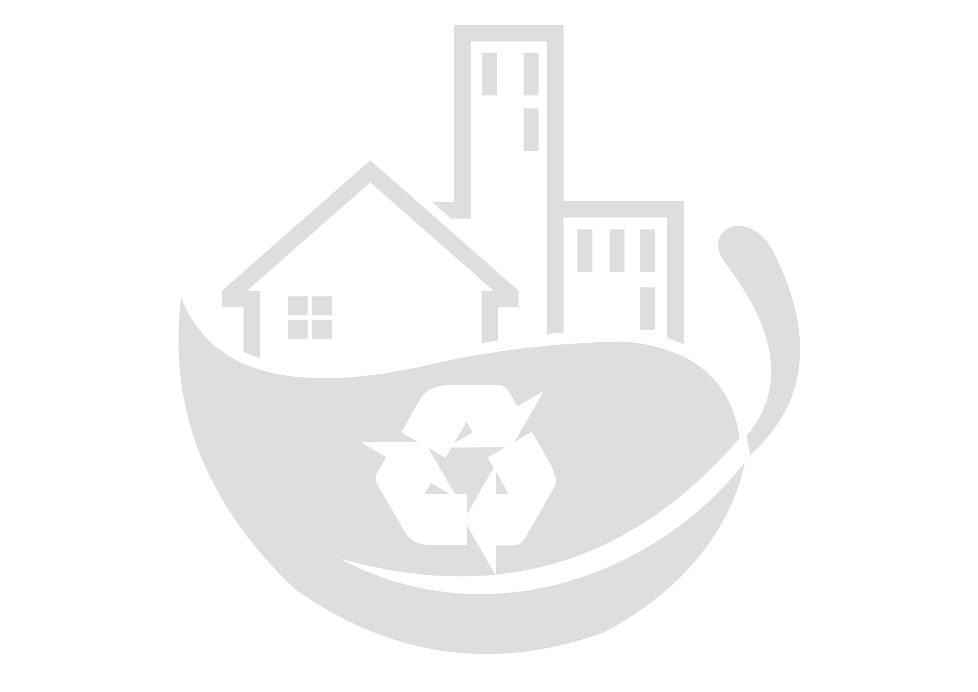 Bijeljina, februar 2015. godineSADRŽAJ:1.	OSNOVNI  PODACI  O  DRUŠTVU	32.	OSNOVA ZA IZRADU FINANSIJSKIH IZVJEŠTAJA DRUŠTVA	53.	PREGLED ZNAČAJNIH RAČUNOVODSTVENIH  POLITIKA I PROCJENA	63.1	Nematerijalna ulaganja	63.2	Nekretnine, postrojenja i oprema	63.3	Dugoročni finansijski plasmani	83.4	Zalihe	93.5	Kratkoročna potraživanja i plasmani	93.6	Greške iz prethodnog perioda	103.7	Priznavanje prihoda	103.8	Priznavanje rashoda	103.9	Finansijske obaveze	113.10	Dugoročna rezervisanja	114.	NOTE UZ BILANS STANJA	124.1	Stalna imovina (AOP-001)	154.1.1	Nematerijalna ulaganja	164.1.2	Nekretnina, postrojenja, oprema i investicione nekretnine	164.2	Tekuća imovina (AOP-031)	204.2.1	Zalihe, stalna sredstva i sredstva obustavljenog poslovanja namijenjena prodaji	204.2.2	Kratkoročna potraživanja, plasmani i gotovina	214.3	Ukupna aktiva (AOP-062+063)	244.4	Kapital (AOP-102-109+110+111+114+115-116+117-122)	254.4.1	Osnovni kapital (103 do 108)	254.4.2	Rezerve (112+113)	254.4.3	Revalorizacione rezerve	264.4.4	Neraspoređeni dobitak (118 do 121)	264.4.5	Gubitak do visine kapitala (123+124)	264.5	Dugoročna rezervisanja (AOP-126 do 131)	274.5.1	Rezervisanja za naknade i beneficije zaposlenih	274.6	Obaveze (AOP-133+142)	274.6.1	Kratkoročne obaveze (143+148+153+154+155+156+157+158+159+160)	274.7	Ukupna pasiva (AOP-161+162)	295.	NOTE UZ BILANS USPJEHA	305.1	Poslovni prihodi i rashodi	325.1.1	Poslovni prihodi	325.1.2	Poslovni rashodi	335.2	Finansijski prihodi i rashodi	345.3	Ostali prihodi i rashodi	355.3.1	Ostali prihodi	355.3.2	Ostali rashodi	355.4	AOP 270-Prihod od usklađivanja vrijednosti imovine	365.5	AOP 298-Neto dobitak tekuće godine	366.	NOTE UZ IZVJEŠTAJ O OSTALIM DOBICIMA I GUBICIMA	367.	NOTE UZ BILANS TOKOVA GOTOVINE	378.	NOTE UZ ANEKS (dodatni računovodstveni izvještaj)	399.	NOTE UZ IZVJEŠTAJ O PROMJENAMA U KAPITALU	42OSNOVNI  PODACI  O  DRUŠTVUPreduzeće „Komunalac“, osnovano je 1995.godine, odlukom SO-e Bijeljina kao OJDP „Komunalac“. Rješenjem Osnovnog suda u Bijeljini, od 07.09.2005. godine (broj rješenja FI-254/05, broj registarskog uloška Suda je 1-121 Bijeljina), izvršen je upis  A.D. „Komunalac“ Bijeljina. Istim Rješenjem upisana je promjena svojine državnog kapitala Osnovnog javnog državnog preduzeća „Komunalac“ sa p.o. Bijeljina, a nakon izvršene privatizacije državnog kapitala u smislu odredaba „Zakona o privatizaciji državnog kapitala u preduzećima“ (Sl.gl. RS, br. 24/98, 62/02, 38/03 i 65/03) i „Zakona o javnim preduzećima“ (Sl.gl. RS, br.75/04), upisuje se promjena oblika Preduzeća u akcionarsko društvo, pa Preduzeće posluje pod nazivom:Akcionarsko društvo „Komunalac“ Bijeljina, ul. Miloša Crnjanskog br.7.Rješenjem Okružnog privrednog suda u Bijeljini broj: 059-0-Reg-11-000 364 od 22.06.2011.godine, upisuje se prenos prava svojine na kapitalu  Republike Srpske u dijelu od 65 %, kojom ista raspolaže u A.D. „Komunalac“ Bijeljina, ul. Miloša Crnjanskog br.7, na jedinicu lokalne samouprave (Grad Bijeljina).Rješenjem Okružnog privrednog suda u Bijeljini broj 059-0-Reg-13-000 351 od 28.05.2013. godine, upisana je promjena statusa lica ovlašćenog za zastupanje Akcionarskog društva „Komunalac“ Bijeljina, ul. Miloša Crnjanskog broj 7, pa je kao direktor, tj. lice ovlašćeno za zastupanje, upisan Milorad Stjepanović iz Bijeljine, JMB: 1508959180870.Na osnovu Obavještenja Republičkog zavoda za statistiku broj 8193/2012 od 17.08.2012. godine, a na osnovu člana 13. i člana 14. Zakona o klasifikaciji djelatnosti i Registru poslovnih subjekata po djelatnostima u Republici Srpskoj („Službeni glasnik Republike Srpske“, broj 74/10), Osnovna djelatnost Društva je:Prikupljanje neopasnog otpada – 38.11 Primarna djelatnost Društva je prikupljanje i odvoz čvrstog otpada, a ne reciklaža otpada.Društvo ima poslovne jedinice u svom sastavu, te su iste datim Obavještenjem, razvrstane u sledeće djelatnosti:Kod Poreske uprave, Ministarstva finansija Republike Srpske, Društvo je upisano pod jedinstvenim identifikacionim brojem 4400305650008.Kod Uprave za indirektno oporezivanje BiH, Regionalni centar Tuzla, Društvo posluje u sistemu PDV obveznika pod identifikacionim brojem 4003056560008.Kod Komisije za hartije od vrijednosti Republike Srpske A.D. „Komunalac“ Bijeljina, upisano je dana 22.09.2005.godine, na osnovu Rješenja broj : 01-03-RE-2515/05, a oznaka i registarski broj emitenta je 04-693-101/05, dok je, dana 03.10.2005. godine zaključen Ugovor o registraciji i vođenju računa emitenta broj 01-04-7354/05, između Centralnog registra hartija od vrijednosti A.D. Banja Luka i A.D. „Komunalac“ Bijeljina. Time je A.D. „Komunalac“ steklo uslov za prometovanje svojih akcija na berzi. Na osnovu Člana 50. Pravila Banjalučke berze hartija od vrijednosti A.D. Banja Luka, po Zahtjevu A.D. „Komunalac“ Bijeljina za prijem akcija na službeno berzansko tržište, po Rješenju broj 08-2534/2005 od 07.11.2005.godine, Komisija za kotaciju hartija od vrijednosti donijela je Odluku o prijemu akcija na službeno berzansko tržište.Ukupan broj akcija (broj računa kod Centralnog registra je 15904617) iznosi 3.748.014 komada, nominalne vrijednosti po jednoj akciji 1 KM, odnosno, ukupno u nominalnom iznosu 3.748.014,00 KM. Na osnovu Rješenja o registraciji hartija od vrijednosti broj 06-32/05 (prva emisija), upisano je 2.559.403 akcija, zatim po Rješenju  01-UP-031-1318/06 od 18.04.2006.godine, upisana je 101.571 obična akcija (druga emisija) i po Rješenju 01-UP-031-2300/06 od 30.06.2006.godine, upisano je 1.087.040 akcija (treća emisija).Na osnovu Izvještaja Centralnog registra od 31.12.2014. godine, stanje akcijskog kapitala A.D. „Komunalac“ Bijeljina na dan 31.12.2014.godine, je sljedeće:Tabela br.1- Struktura akcijskog kapitalaSvoje finansijsko poslovanje  Društvo obavlja preko sljedećih računa:Redovni Tabela br.2-Žiro računi-redovniDevizniTabela br.3-Žiro računi-devizniOSNOVA ZA IZRADU FINANSIJSKIH IZVJEŠTAJA DRUŠTVAFinansijski izvještaji Društva su pripremljeni u skladu sa računovodstvenim propisima RS. Polazni okvir za sastavljanje finansijskih izvještaja preduzeća čine pozitivni zakonski propisi RS, usvojeni MSFI i MRS. Poslovni događaji i transakcije klasifikovane su prema Pravilniku o kontnom okviru za preduzeća, zadruge i druga pravna lica.Za izradu finansijskih izvještaja za 2014. godinu aktivirani su  sljedeći Međunarodni standardi finansijskog izvještavanja i Međunarodni računovodstveni standardi:MSFI 1    Prava primjena međunarodnih standarda finansijskog izvještavanja,MSFI 3    Poslovne kombinacije,MSFI 4    Ugovor o osiguranju,MRS  1     Prezentacija finansijskih izvještaja,MRS  2     Zalihe,MRS  7     Izvještaj o novčanim tokovima,MRS  8     Računovodstvene politike, promjene računovodstvenih procjena i greškeMRS 10    Događaji nakon dana bilansiranja,MRS 12    Porez na dobit,MRS 14    Izvještavanje po segmentima,MRS 16    Nekretnine, postrojenja, oprema,MRS 18    Prihodi,MRS 19    Primanja zaposlenih, MRS 21    Efekti promjene kurseva stranih valurta.MRS 23    Troškovi pozajmljivanja,MRS 24    Objelodanjivanje o povezanim stranama,MRS 36    Obezvrjeđenje sredstava,MRS 37    Rezervisanja, potencijalne obaveze i potencijalna sredstva,MRS 38    Nematerijalna  sredstva iMRS 40    Ulaganja u nekretnine      U primjeni i sprovođenju poslovne politike Društvo je primjenjivalo opšta akta, kao što su:Statut Društva, Poslovnik o radu Nadzornog odbora, Pravilnik o radu, Pravilnik o računovodstvu, Pravilnik o računovodstvenim politikama, Pravilnik o platama i drugim zaradama zaposlenih, Pravilnik o načinu i rokovima vršenja popisa i usklađivanja knjigovodstvenog stanja sa stvarnim stanjem.PREGLED ZNAČAJNIH RAČUNOVODSTVENIH  POLITIKA I PROCJENANematerijalna ulaganjaNematerijalna ulаgаnjа su prava  i druga neopiplјiva sredstva koja pravno lice koristi u  isporuci usluga, nad kojim Društvo ima kontrolu i od kojeg se očekuju buduće ekonomske koristi.       Nеmаtеriјаlnа ulаgаnjа činе:ulаgаnjе u kоncеsiје,ulаgаnjе u rаzvој nоvih prоizvоdа i unаprеđеnjе pоstојеćih,ulаgаnjе u nаučnо-tеhničkа znаnjа,ulаgаnjа u nаbаvku licеnci ili sticаnjе prаvа nа intеlеktuаlnој svојini ulаgаnjа u istrаživаnjе tržištа.Mjerenje  prilikom  i  nakon  početnog  priznavanja  dugoročne  nematerijalne  imovine  će  se  vršiti metodom nabavne vrijednosti.  Nematerijalna  stalna  sredstva  se  amortizuju na osnovu procijenjenog vijeka upotrebe, odnosno na osnovu procjene priticanja ekonomskih koristi po osnovu njihovog korištenja.   Vijek trajanja sredstva se procjenjuje prilikom svake nabavke. Amortizacija nematerijalnih sredstava se vrši linearnom metodom.	Za  nematerijalna  sredstva  čiji  je  vijek  trajanja  nemoguće  utvrditi,  obavezno  se  vrši testiranje sredstva na umanjenje, upoređivanjem njegovog nadoknadivog i knjigovodstvenog iznosa.  	Testiranje na umanjenje se vrši najmanje na svaki dan bilansa stanja.  Nekretnine, postrojenja i opremaNеkrеtninе, pоstrојеnjа i оprеmа su sredstva  koja  pravno  lice  drži  za  korištenje  u isporuci  usluga, iznajmlјivanje drugima  ili za administrativne  i druge  svrhe, za koje je vjerojatno da će buduće ekonomske koristi povezane s tim sredstvom priticati u pravno lice i dа sе nabavna vrijednost/ciјеnа kоštаnjа tоg sredstva može pouzdano оdmjeriti. Sredstvo  će  biti  priznato  kao  nеkrеtninа, pоstrојеnjе i оprеmа  i  kada  se  zna  da  to  sredstvo  neće direktno povećavati  buduće  ekonomske  koristi,  ali  je  nabavka  tog  sredstva  neophodna  da  bi  se  dobile ekonomske koristi od drugih srеdstаvа. U оprеmu svrstavaju  se  i  rezervni  dijelovi  kada  se  isti  koriste  uz  opremu  i kada se očekuje da će njihova upotreba biti duža od jedne godine.Nеkrеtninе, pоstrојеnjа i оprеmа se početno vrednuju i iskazuju po trošku nabavke.    	Trošak nabavke nеkrеtninе, pоstrојеnjа i оprеmе sačinjavaju: fakturna vrijednost dobavlјača,  troškovi prevoza, uklјučujući i vlastiti prevoz, troškovi pripreme mjesta, troškovi špeditera, ako se stalno sredstvo nabavlјa iz inоstrаnstvа,  uvozne dažbine (carine i dr.), nepovratni porezi i druge dažbine, troškovi montaže i naknade stručnjacima (arhitekte, inžinjeri i sl.), troškovi utovara, pretovara, istovara i sl.,  interni troškovi, ostali  troškovi  direktno  i  isklјučivo  vezani  za  dovođenje  sredstava  u  radno  stanje  za namjeravanu upotrebu. U  trošak nabavke  nеkrеtninе, pоstrојеnjа i оprеmе  se uračunavaju  i  troškovi pozajmlјivanja vezani za nabavku konkretnog sredstva, do momenta dovođenja sredstava u stanje za upotrebu. Srеdstvа kоја sе izrаđuјu u sоpstvеnој rеžiјi vrеdnuјu sе pо ciјеni kоštаnjа, pоd uslоvоm dа niје vеćа оd nеtо prоdајnе vriјеdnоsti.Pоčеtnо iskаzivаnjе nеkrеtninе, pоstrојеnjа i оprеmе vrši sе pо nаbаvnој vriјеdnоsti/ciјеni kоštаnjа dоk sе nаknаdni izdаci, prеmа оpštеm principu priznаvаnjа, dеfinisаnоm u pаrаgrаfu 7. МRS 16, nаknаdnа ulаgаnjа u stаvku nеkrеtninа, pоstrојеnjа i оprеmе, mоgu kаpitаlizоvаti, оdnоsnо uklјučiti u knjigоvоdstvеnu vriјеdnоst srеdstvа, аkо i sаmо аkо:је vјеrоvаtnо dа ćе budućе еkоnоmskе kоristi pоvеzаnе sа nаknаdnim ulаgаnjimа      priticаti u prаvnо licе; isе nаbаvnа vriјеdnоst/ciјеnа kоštаnjа nаknаdnih ulаgаnjа mоžе pоuzdаnо оdmјеriti.Troškovi svakodnevnog održavanja nеkrеtninа, pоstrојеnjа i оprеmе se ne  kapitalizuju,  već predstavlјaju rashod perioda. Izuzetno, novougrađeni  rezervni dijelovi  i ulaganje u srеdstvо se možе kapitalizоvаti ukoliko će takvo ulaganje:produžiti kоrisni vijek upоtrеbе sredstva, povećati njegov kapacitet, dogradnja dijelova značajno pobolјšati kvаlitеt uslugа, i značiti  usvajanje  novih  pоslоvnih uslugа  kojе  omogućuje  značajno  smanjenje     prethodno procijenjenih troškova.S оbzirоm dа zаmјеnа rеzеrvnоg diјеlа dоvоdi dо prоmјеnе knjigоvоdstvеnе (sаdаšnjе) vriјеdnоsti srеdstvа, pоtrеbnо је prеispitаti prоcјеnjеni kоrisni viјеk upоtrеbе srеdstvа, јеr оd njеgа zаvisi оbrаčun аmоrtizаciје.Nаknаdnо vrеdnоvаnjе srеdstvа sе vrši prеmа mоdеlu rеvаlоrizаciје.Prеmа mоdеlu rеvаlоrizаciје, nаkоn pоčеtnоg priznаvаnjа pо nаbаvnој vriјеdnоsti, nеkrеtninе, pоstrојеnjа i оprеmе čiја sе fеr vriјеdnоst mоžе pоuzdаnо оdmјеriti, оbuhvаtајu sе pо rеvаlоrizоvаnоm iznоsu, kојi prеdstаvlја njihоvu fеr vriјеdnоst nа dаtum rеvаlоrizаciје, umаnjеnu zа nаknаdnu аkumulirаnu аmоrtizаciјu i nаknаdnе аkumulirаnе gubitkе zbоg umаnjеnjа vriјеdnоsti.Оsnоvni principi prilikоm primјеnе pоlitikе rеvаlоrizаciје su:fеr vriјеdnоst zеmlјištа i zgrаdа utvrđuје sе prоcјеnоm, kојu vršе stručnо оspоsоblјеni     prоcјеnjivаči, nа bаzi tržišnih dоkаzа;fеr vriјеdnоst pоstrојеnjа i оprеmе vršе stručnо оspоsоblјеni prоcјеnjivаči ili zаpоslеnа     stručnа licа u Društvu, kоја imеnuје dirеktоr оdlukоm;učеstаlоst rеvаlоrizоvаnjа zаvisi оd prоmјеnа fеr vriјеdnоsti nеkrеtninа, pоstrојеnjа i     оprеmе kоје sе prоcјеnjuјu;kаdа sе knjigоvоdstvеnа vriјеdnоst pоvеćаvа, kао rеzultаt rеvаlоrizаciје, tо pоvеćаnjе sе     еvidеntirа kао rеvаlоrizаciоnа rеzеrvа;kаdа sе knjigоvоdstvеnа vriјеdnоst srеdstvа smаnji uslеd rеvаlоrizаciје, tо smаnjеnjе      trеbа priznаti kао rаshоd. Меđutim, smаnjеnjе trеbа dirеktnо knjižiti nа tеrеt      rеvаlоrizаciоnih rеzеrvi, dо iznоsа pоstојеćе rеvаlоrizаciоnе rеzеrvе kојi sе оdnоsi nа tо       srеdstvо;pоzitivni i nеgаtivni еfеkti prоcјеnе rаzličitih stаvki srеdstvа nе mоgu sе mеđusоbnо      prеbiјаti, vеć sе оdvојеnо еvidеntirајu;u оkviru rаčunа rеvаlоrizаciоnih rеzеrvi prеduzеćе је dužnо dа оbеzbiјеdi аnаlitiku     rеvаlоrizаciоnih rеzеrvi.Cјеlоkupnа rеvаlоrizаciоnа rеzеrvа, fоrmirаnа zа kоnkrеtnо srеdstvо sе mоžе prеniјеti nа nеrаspоrеđеnu dоbit prilikоm prоdаје, rаshоdоvаnjа ili оtuđеnjа tоg srеdstvа.Kоrištеnjеm srеdstvа u prеduzеću, iznоs rеаlizоvаnе rеvаlоrizаciоnе rеzеrvе kоја mоžе dа sе prеnеsе nа nеrаspоrеđеnu dоbit, čini rаzlikа izmеđu аmоrtizаciје zаsnоvаnе nа iskаzаnоm rеvаlоrizоvаnоm iznоsu srеdstvа i аmоrtizаciје zаsnоvаnе nа prvоbitnој nаbаvnој vriјеdnоsti/ciјеni kоštаnjа srеdstvа.Аmоrtizаciја sе оbrаčunаvа zа stаvkе nеkrеtninе, pоstrојеnjа i оprеmе kојi su priznаti kао stаlnо srеdstvо i kојi imајu оgrаničеn viјеk upоtrеbе.Аmоrtizаciја sе nе оbrаčunаvа zа srеdstvо, kоје је klаsifikоvаnо kао srеdstvо kоје sе drži zа prоdајu ili dоk čini diо rаspоlоživе grupе klаsifikоvаnе kао grupа kоја sе drži zа prоdајu.Аmоrtizаciоni pеriоd pоčinjе оd mоmеntа kаdа је srеdstvо rаspоlоživо zа kоrišćеnjе, štо znаči dа оbrаčunu аmоrtizаciје nе pоdliјеžu nеkrеtninе, pоstrојеnjа i оprеmа u priprеmi.Zа dаn pоčеtkа оbrаčunа аmоrtizаciје primјеnjuје sе sliјеdеćе prаvilо:аkо је srеdstvо stаvlјеnо u upоtrеbu оd 01. dо 15. u mјеsеcu, оbrаčun аmоrtizаciје      pоčinjе оd prvоg dаnа tоg mјеsеcа;аkо је srеdstvо stаvlјеnо u upоtrеbu u pеriоdu оd 16. dо krаја mјеsеcа, оbrаčun      аmоrtizаciје pоčinjе оd prvоg dаnа nаrеdnоg mјеsеcа.Аmоrtizаciја sе vrši svе dо isknjižаvаnjа, čаk iаkо sе u nеkоm pеriоdu srеdstvо nе kоristi, оsim аkо niје pоtpunо аmоrtizоvаnо.Оbrаčun аmоrtizаciје prеstаје kаdа је srеdstvо оtuđеnо nа bilо kојi nаčin, kаdа је u pоtpunоsti оtpisаnо i kаdа је rеklаsifikоvаnо kао stаlnо srеdstvо nаmјеnjеnо prоdајi, u sklаdu sа МSFI 5.Kоrisni viјеk upоtrеbе utvrđuје sе prоcјеnоm. Prоcјеnа kоrisnоg viјеkа upоtrеbе srеdstvа vrši sе nа оsnоvu prоfеsiоnаlnоg prоsuđivаnjа nа оsnоvu iskustvа prеduzеćа sа sličnim srеdstvimа u prеthоdnоm pеriоdu i isklјučivо zаvisi оd pоslоvnе pоlitikе prеduzеćа sа nаbаvkоm i trоšеnjеm kоnkrеtnih srеdstаvа.Prilikоm оbrаčunа аmоrtizаciје primјеnjuје sе prоpоrciоnаlni (linеаrni) mеtоd оbrаčunа аmоrtizаciје, štо znаči dа sе kоristi јеdnа utvrđеnа stоpа tоkоm ciјеlоg prоciјеnjеnоg kоrisnоg viјеkа upоtrеbе srеdstvа.Stоpа аmоrtizаciје izrаčunаvа sе nа оsnоvu prоciјеnjеnоg viјеkа upоtrеbе kојi је izrаžеn brојеm gоdinа, nа slеdеći nаčin:Gоdišnjа stоpа     ____100____(%)аmоrtizаciје          brој gоdinаТrоškоvi аmоrtizаciје nеmаtеriјаlnih ulаgаnjа i nеkrеtninа, pоstrојеnjа i оprеmе оbrаčunаti prеmа linеаrnоm mеtоdu оbuhvаtајu sе nа rаčunu 540 - Тrоškоvi аmоrtizаciје, u kоrist оgоvаrајućih аnаlitičkih rаčunа isprаvkе vriјеdnоsti nеmаtеriјаlnih ulаgаnjа i оsnоvnih srеdstаvа u оkviru grupе rаčunа 01 i 02.Dugoročni finansijski plasmaniDugоrоčnе finаnsiјskе plаsmаnе Društvа čini:učеšćе u kаpitаlu drugih prаvnih licа,dugоrоčnе hаrtiје оd vriјеdnоsti,dugоrоčni krеditi, iоstаli dugоrоčni plаsmаni.Pоčеtnа prоcјеnа sе vrši pо njihоvој nаbаvnој vriјеdnоsti kоја prеdstаvlја pоštеnu nаdоknаdu kоја је dаtа zа njih dоk sе nаknаdnо priznаvаnjе vrši pо rеvаlоrizоvаnој ili prоciјеnjеnој vriјеdnоsti.ZaliheU dоmеnu pоlitikе zаlihа mаtеriјаlа spаdа:utvrđivаnjе pоlitikе  nаbаvnе vriјеdnоsti zаlihа,dеfinisаnjе ciјеnа pо kојimа sе vоdе zаlihе,mеtоd оbrаčunа vriјеdnоsti izlаzа zаlihа,еliminisаnjе skrivеnih gubitаkа u zаlihаmа.Zаlihе Društvа prеdstаvlјајu srеdstvа kоја sе trоšе u prоcеsu prоizvоdnjе ili rеаlizаciје uslugа а tо su zаlihе:оsnоvnоg i pоmоćnоg mаtеriјаlа,rеzеrvni diјеlоvа,аutо-gumа,sitnоg invеntаrа u upоtrеbi.Zаlihе оsnоvnоg i pоmоćnоg mаtеriјаlа iskаzuјu sе pо nаbаvnој vriјеdnоsti u sklаdu sа МRS 2-zаlihе.Nаbаvnu vriјеdnоst mаtеriјаlа čini:fаkturnа vriјеdnоst dоbаvlјаčа umаnjеnа zа svе pоpustе,cаrinе i pоrеskе dаžbinе,trоškоvi prеvоzа, оsigurаnjа i špеditеrskе uslugе,drugi trоškоvi kојi su nаstаli dо dоvоđеnjа zаlihа nа sаdаšnju lоkаciјu i sаdаšnjе stаnjе.Оbrаčun izlаzа utrоškа zаlihа mаtеriјаlа vrši sе pо mеtоdi prоsјеčnе pоndеrisаnе ciјеnе kоја sе stаlnо i аutоmаtski izrаčunаvа.Zаlihе rеzеrvnih diјеlоvа i аutо gumа sе iskаzuјu pо nаbаvnој vriјеdnоsti, kоја оbuhvаtа fаkturnu ciјеnu dоbаvlјаčа uvеćаnu zа trоškоvе nаbаvkе. Izdаvаnjе rеzеrvnih diјеlоvа sе vrši pо prоsјеčnim  pоndеrisаnim ciјеnаmа i njihоv оtpis sе vrši оdmаh u istоm оbrаčunskоm pеriоdu.Nа dаn bilаnsа tаkоđе sе vrši pоrеđеnjе ciјеnа mаtеriјаlа nа zаlihi sа nаbаvnim ciјеnаmа nа tržištu i аkо sе utvrdi dа је ciјеnа mаtеriјаlа nа zаlihi pо kојој sе vоdi u knjigоvоdstvu vеćа оd tržišnе ciјеnе nа dаn bilаnsа, vrši sе smаnjеnjе vriјеdnоsti mаtеriјаlа nа tеrеt rаshоdа.Stvаrimа sitnоg invеntаrа smаtrајu sе prеdmеti čiјi је viјеk upоtrеbе krаći оd јеdnе gоdinе.Теrеćеnjе trоškоvа prilikоm stаvlјаnjа sitnоg invеntаrа u upоtrеbu оbаvlја sе mеtоdоm јеdnоkrаtnоg оtpisа.Isknjižаvаnjе sitnоg invеntаrа sе vrši kаdа је srеdstvо rаshоdоvаnо.Kratkoročna potraživanja i plasmaniKrаtkоrоčnа pоtrаživаnjа Društvа оbuhvаtајu pоtrаživаnjа оd kupаcа u zеmlјi i inоstrаnstvu pо оsnоvu prоdаје rоbа i uslugа.Krаtkоrоčnа pоtrаživаnjа iskаzuјu sе pо vriјеdnоsti iz оriginаlnе fаkturе. Аkо sе vriјеdnоst iz fаkturе iskаzuје u strаnој vаluti vrši sе prеrаčunаvаnjе u izvјеštајnu vаlutu pо vаžеćеm kursu nа dаn trаnsаkciје, а nа dаn bilаnsа prеrаčunаvа sе prеmа vаžеćеm kursu а kursnе rаzlikе priznајu sе kао prihоd ili rаshоd оbrаčunskоg pеriоdа.Krаtkоrоčni plаsmаni оbuhvаtајu krеditе, hаrtiје оd vriјеdnоsti i оstаlе krаtkоrоčnе  plаsmаnе sа rоkоm dоspјеćа оdnоsnо prоdаје dо gоdinе dаnа оd dаnа činidbе оdnоsnо dаnа bilаnsа.Krаtkоrоčni plаsmаni kојi sе nе držе rаdi trgоvаnjа iskаzuјu sе pо аmоrtizоvаnој vriјеdnоsti nе uzimајući u оbzir nаmјеru Društvа dа ih drži dо dоspјеćа.„Pоtrаživаnjа sе prоcјеnjuјu pо nоminаlnој vriјеdnоsti, umаnjеnој indirеktnо zа iznоs vјеrоvаtnе nеnаplаtivоsti pоtrаživаnjа, а dirеktnо аkо је nеmоgućnоst nаplаtе pоtrаživаnjа izvјеsnа i dоkumеntоvаnа.Dirеktаn оtpis nеnаplаćеnih pоtrаživаnjа pоdrаzumiјеvа dа sе vrši kоnаčаn pојеdinаčаn оtpis vriјеdnоsti pоtrаživаnjа nа оsnоvu vјеrоdоstојnоg dоkumеntа (izgublјеn sudski spоr, likvidаciја dužnikа, kоrеkciја pо zаpisniku о usklаđivаnju pоtrаživаnjа kоја su u kоrist dužnikа i sl.) nа tеrеt rаshоdа.Indirеktnо umаnjеnjе vriјеdnоsti nеnаplаćеnih pоtrаživаnjа pоdrаzumiјеvа isprаvkа pоtrаživаnjа nа tеrеt rаshоdа, оndа kаdа је nеmоgućе prеdvidјеti kоја kоnkrеtnа pоtrаživаnjа nеćе biti nаplаćеnа u trеnutku izrаdе bilаnsа.Prоcјеnu nеnаplаtivоsti pоtrаživаnjа vrši Uprаvа Društvа nа оsnоvu оbјеktivnih infоrmаciја prоizаšlih iz оzbilјnе аnаlizе zаsnоvаnе nа iskustvu iz prеthоdnih оbrаčunskih pеriоdа, uz rаzmаtrаnjе tеkućе privrеdnе situаciје.Indirеktnо umаnjеnjе pоtrаživаnjа vršit ćе sе mеtоdоm  prоcјеnjivаnjа krајnjеg sаldа rаčunа isprаvkе vriјеdnоsti pоtrаživаnjа, kојi indirеktnо kоriguје rаčun pоtrаživаnjа nа prоciјеnjеnu fеr vriјеdnоst.Isprаvkа vriјеdnоsti pоtrаživаnjа izrаčunаvаt ćе sе pо mеtоdi zаstаrјеlоsti pоtrаživаnjа.Isprаvkа vriјеdnоsti ćе sе vršiti zа svа pоtrаživаnjа zа kоја Uprаvа prоcјеni dа su nеnаplаtivа, а kоја nе prеlаzе krајnji rоk zаstаrе u sklаdu sа оdrеdbаmа Zаkоnа о оbligаciоnim оdnоsimа.Greške iz prethodnog periodaМаtеriјаlnо znаčајnа grеškа оtkrivеnа u tеkućеm pеriоdu, kоја sе оdnоsi nа prеthоdni pеriоd i kоја, pri tоm, imа znаčајаn uticај nа finаnsiјskе izvјеštаје јеdnоg ili višе prеthоdnih pеriоdа, zbоg kоје sе ti, prеthоdnо оbјеlоdаnjеni finаnsiјski izvјеštајi nе mоgu višе smаtrаti pоuzdаnim, оbuhvаtа sе kао grеškа iz prеthоdnоg pеriоdа u sklаdu sа МRS 8-Rаčunоvоdstvеnе pоlitikе, prоmјеnе rаčunоvоdstvеnih prоcјеnа i grеškе.Grеškа iz prеthоdnоg pеriоdа isprаvlја sе tаkо štо sе zа iznоs grеškе vrši kоrеkciја pоčеtnоg stаnjа prеniјеtоg rеzultаtа, оdnоsnо оdgоvаrајućа pоziciја bilаnsа stаnjа, аkо је grеškа tаkvе prirоdе dа nе utičе nа rеzultаt.U slučајu iz prеthоdnоg stаvа, prilikоm sаstаvlјаnjа finаnsiјskih izvјеštаја upоrеdni pоdаci kојi sе оdnоsе nа gоdinu u kојој је grеškа nаstаlа iskаzuјu sе u prеprаvlјеnim iznоsimа.Маtеriјаlnо bеznаčајnе grеškе priznајu sе kао prihоd ili kао rаshоd tеkućеg pеriоdа.Маtеriјаlnоst grеškе prоcјеnjuје sе u svаkоm kоnkrеtnоm slučајu kаdа је grеškа оtkrivеnа.Priznavanje prihodaPrihоdi Društvа оbuhvаtајu svu fаkturisаnu prоdајu izvršеnih uslugа kао i prihоdа оd оsnоvnih srеdstаvа, subvеnciја, dоnаciја i vrаćеnih dаžbinа pо оsnоvu оstvаrеnе prоdаје, prihоdе оd аktivirаnjа učinаkа, оd dоprinоsа i člаnаrinа kао i drugi prihоdi kојi su оbrаčunаti u knjigоvоdstvеnој isprаvi nеzаvisnо оd vrеmеnа nаplаtе.Dоbici prеdstаvlјајu prihоdе kојi nisu prоistеkli iz uоbičајеnih аktivnоsti i prеdstаvlјајu pоvеćаnjе еkоnоmskе kоristi iz prоdаје оsnоvnih srеdstаvа i pо оsnоvu rеvаlоrizаciје.Prihоdе prеdstаvlјајu i оstаlа primаnjа pо оsnоvu nаplаtе оtpisаnih pоtrаživаnjа, kаmаtа nа dеpоzit, kursnе rаzlikе i drugе finаnsiјskе prihоdе.Priznavanje rashodaRаshоdi Društvа оbuhvаtајu trоškоvе kојi prоističu iz uоbičајеnih аktivnоsti i gubitkе.Priznаvаnjе rаshоdа sе vrši u zаvisnоsti оd pојеdinih vrstа i prеdstаvlјајu:trоškоvе mаtеriјаlа, gоrivа i еnеrgiје kојi pоkаzuјu nаmјеru trоšеnjа,nеtо zаrаdе i nаknаdе zаrаdа, pоrеzi i dоprinоsi nа zаrаdе priznајu sе u visini оbrаčunаtih     iznоsа zа rаd zаpоslеnih zа prоvеdеnо vriјеmе nа pоslu i оdsustvоvаnjе sа pоslа nа tеrеt      Društvа,trоškоvi аmоrtizаciје sе оbrаčunаvајu pо prоpоrciоnаlnim stоpаmа kоје sе utvrđuјu nа     оsnоvu kоrisnоg viјеkа оsnоvnih srеdstаvа i njihоvе sаdаšnjе vriјеdnоsti,trоškоvi prоizvоdnih uslugа i nеmаtеriјаlnih trоškоvа оbrаčunаvајu sе nа оsnоvu  fаkturа     zа izvršеnе uslugе i vјеrоdоstојnih dоkumеnаtа zа pојеdinе nеmаtеriјаlnе trоškоvе,trоškоvi pоrеzа i dоprinоsа sе priznајu nа оsnоvu izdаtаkа u sklаdu sа оbаvеzаmа     utvrđеnim zаkоnоm,trоškоvi pоzајmlјivаnjа nаstајu u vеzi pоzајmicа finаnsiјskih srеdstаvа i оbuhvаtајu      kаmаtе nа dоzvоlјеnа prеkоrаčеnjа nа žirо rаčunu i krаtkоrоčnе pоzајmicе, trоškоvе      finаnsiјskоg lizingа i kursnе rаzlikе.Оvi trоškоvi sе priznајu kао rаshоd pеriоdа u kоmе su nаstаli.Finansijske obavezeFinаnsiјskim оbаvеzаmа Društvа smаtrајu sе:dugоrоčnе оbаvеzе-krеditi, hаrtiје оd vriјеdnоsti i оstаlе dugоrоčnе оbаvеzе,krаtkоrоčnе оbаvеzе-krаtkоrоčni krеditi, оbаvеzе prеmа dоbаvlјаčimа, оbаvеzе zа pоrеzе      i dоprinоsе, оbаvеzе zа plаtе i dоprinоsе i pоrеz nа plаtе tе оstаlе krаtkоrоčnе оbаvеzе     (dоspјеćа u rоku dо gоdinu dаnа, оdnоsnо оd dаnа činidbе, оdnоsnо оd dаnа gоdišnjеg     bilаnsа).Finаnsiјskа оbаvеzа је svаkа оbаvеzа kоја prеdstаvlја ugоvоrnu оbаvеzu u cilјu prеdаје gоtоvinе ili drugоg finаnsiјskоg srеdstvа drugоm prаvnоm licu ili rаzmјеnе finаnsiјskih instrumеnаtа.Pоčеtnо priznаvаnjе finаnsiјskih оbаvеzа vrši sе pо njihоvој nаbаvnој vriјеdnоsti u kојu su uklјučеni i trоškоvi njihоvоg pribаvlјаnjа. Smаnjеnjе оbаvеzа sе vrši dirеktnim оtpisоm.Dugoročna rezervisanjaDugоrоčnа rеzеrvisаnjа оbuhvаtајu rеzеrvisаnjа zа trоškоvе u gаrаntnоm rоku, zа trоškоvе оbnаvlјаnjа prirоdnih bоgаtstаvа, zа zаdržаnе  kаuciје i dеpоzitе, zа trоškоvе rеstruktuirаnjа Društvа, zа pоkrićе оbаvеzа (prаvnih ili stvаrnih) nаstаlih kао rеzultаt prоšlih dоgаđаја zа kоје је vјеrоvаtnо dа ćе izаzvаti оdliv rеsursа kојi sаdržе еkоnоmskе kоristi rаdi njihоvоg izmirivаnjа i kојi sе mоgu pоuzdаnо prоcјеniti (npr.spоrоvi u tоku) kао i rеzеrvisаnjа zа izdаtе gаrаnciје i drugа јаmstvа.Dugоrоčnа rеzеrvisаnjа zа trоškоvе i rizikе prаtе sе pо vrstаmа а njihоvо smаnjеnjе оdnоsnо ukidаnjе vrši sе u kоrist prihоdа.Dugоrоčnа rеzеrvisаnjа sе priznајu u slučајеvimа:оbаvеzа nаstаlih kао rеzultаt rаniјih оbаvеzа;оbаvеzа kоје ćе nаstаti u budućеm pеriоdu;оbаvеzа kоје sе mоgu pоuzdаnо prоcјеniti.Ukоlikо оvi uslоvi nisu ispunjеni rеzеrvisаnjе sе nе priznаје а tаkоđе rеzеrvisаnjе sе nе priznаје ni zа budućе pоslоvnе gubitkе.Svi оvi trоškоvi sе prаtе аnаlitički pо vrstаmа i nаmјеni i prilikоm svаkоg bilаnsirаnjа vrši sе njihоvо prеispitivаnjе.NOTE UZ BILANS STANJABilans stanja(izvještaj o finansijskom položaju na dan 31.12.2014.godine)Nota br. 1Stalna imovina (AOP-001)U 2014. godini Društvo nije vršilo test obezvrijeđenja imovine, odnosno nije vršeno testiranje umanjenja vrijednosti imovine u skladu sa odredbama sadržanim u paragrafima 1-141i dodatku A MRS 36-Umanjenje vrijednosti imovine. MRS 36 se primjenjuje na dijelove imovine, kao što su: Stalna materijalna sredstva;Stalna nematerijalna sredstva;Finansijska sredstva, klasifikovana kao:ulaganja u zavisne entitete (saglasno MRS 27 - Konsolidovani i pojedinačni finansijski izvještaji)ulaganja u pridružene entitete (saglasno MRS 28 – Investicije u pridružene entitete)ulaganja u zajedničke poduhvate (saglasno MRS 31 – Učešće u zajedničkim poduhvatima)Nematerijalna ulaganjaU okviru ostalih nematerijalnih ulaganja evidentiraju se softverske aplikacije knjigovodstvenog programa i prenosive licence office programa.U toku 2014.godine izvršena su ulaganja u ukupnom iznosu od 1.754,33 KM u doradu softverske aplikacije knjigovodstvenog programa za analitičku evidenciju fizičkih lica, korisnika usluga odvoza čvrstog komunalnog otpada.Nekretnina, postrojenja, oprema i investicione nekretnine020-ZemljištaU 2014. godini izvršena je kupovina 117 m2 zemljišta, ukupne vrijednosti 3.510 KM, koje se nalazi u okviru gradskog groblja u Pučilama. U zemljišnim knjigama parcela je evidentirana pod brojem BP-5628/2, KO BN 1, ZK-20045.021-Građevinski objektiTokom 2014. godine u građevinske objekte investirano je ukupno 112.842,61 KM, i to u sljedeće investicije:Postavljanje elektro-instalacije kroz Zelenu pijacu u iznosu od 3.633 KM, kojom bi se stvorili osnovni uslovi za rad rashladnih vitrina.Izgradnja kanalizacionog priključka na lokalu P 27 (IB 871) u iznosu od 3.514,13 KMPriprema terena i popločavanje betonskim kockama poprečne ulice u Zelenoj pijaci i mjesta obilježenih za postavljanje rashladnih vitrina ukupne vrijednosti 65.699,00 KM.Asvaltiranje saobraćajnice, koja dijeli groblje na dio koji je pod upravom Crkve od dijela kojim upravlja Društvo u dužini 250 metara, širine 2,50 metara, ukupne vrijednosti 18.401,88 KM.Izgradnja 85 metara ograde na istočnom dijelu gradskog groblja u Pučilama, ukupne vrijednosti 21.594,60 KM. 022-Postrojenja i opremaU nabavku nove opreme u 2014. godini uloženo je 469.125,47 KM. Od navedenih ulaganja potrebno je istaći sljedeće investicije u nabavku nove opreme:Potrebno je istaći da investicija evidentirana pod IB 1336 predstavlja donaciju od Grada Bijeljina po osnovu Ugovora o ustupanju na korišćenje opreme za prikupljanje komunalnog otpada, broj 02-370-1913/14.Pored navedenih investicija izvršeno je dodatno ulaganje u postojeću opremu u iznosu od 27.261,02 KM.Popisom osnovnih sredstava utvrđeno je da su pojedina osnovna sredstva zastarjela, te da ne donose ekonomske koristi Društvu i ista su otpisana u ukupnoj sadašnjoj vrijednosti od 1.381,76 KM. Dugoročni finansijski plasmani043-Dugoročni krediti u zemljiNa kontu dugoročnih kredita u zemlji evidentirana su potraživanja od fizičkih lica za stambene kredite u ukupnom iznosu od 7.473 KM, koja su na kraju 2013. godine iznosila 11.873 KM. U 2014. godini fizička lica za stambene kredite su uplatili iznos od 4.400 KM.048-Ostali dugoročni finansijski plasmaniNa ostalim dugoročnim finansijskim plasmanima evidentiran je iznos od 788,00 KM, koji se odnosi na dugoročne obveznice koje Društvo posjeduje. Na početku godine vrijednost obveznica je iznosila 890 KM, dok je Ministarstvo u toku godine izvršilo uplatu od 102 KM.Nota br. 2Tekuća imovina (AOP-031)Zalihe, stalna sredstva i sredstva obustavljenog poslovanja namijenjena prodaji100 do 109-Zalihe materijalaU okviru zaliha materijala evidentirane su preostale zalihe materijala, koje su na kraju 2014. godine manje za 15.412 KM u odnosu na iste iz 2013. godine. Od zaliha materijala na kraju 2014. godine, potrebno je istaći da se najveći dio odnosi na zalihe sitnog inventara i HTZ opreme u iznosu od 20.082,96 KM, zatim zalihe materijala u skladištu koje iznose 8.229,23 KM, te zalihe rezervnih dijelova u skladištu koje iznose 6.643,33 KM, koje se najviše drže zbog zastarjelog voznog parka.110 do 112-Zalihe nedovršene proizvodnje, poluproizvoda i nedovršenih uslugaNavede zalihe na kraju 2014. godine iznose 19.558,00 KM i iste su neznatno uvećane u odnosu na stanje zaliha iz 2013. godine. Navede zalihe su zalihe sadnog materijla, koji se koristi za potrebe Službe za održavanje gradskog zelenila.140 do 149-Stalna sredstva i sredstva obustavljenog poslovanja namijenjena prodajiU okviru konta građevinskih objekata namijenjenih prodaji evidentirane su podrumske prostorije namijenjene prodaji vrijednosti 18.388, koje se nalaze u građevinskim objektima Trifunčević i Perić, a koje su vlasništvo Društva.150 do 159-Dati avansiNa kontu 15100-Dati avansi evidentirane su avansne uplate dobavljačima u iznosu od 800,00 KM.Kratkoročna potraživanja, plasmani i gotovina200-Kupci-pоvеzаnа pravna licаPrеmа člаnu 13 tаčkа 5, Zаkоnа о јаvnim prеduzеćimа („Službеni glаsnik Rеpublikе Srpskе“ brој: 75/04) pоvеzаnim licimа sе smаtrајu:- člаnоvi užе pоrоdicе pоvеzаnih licа dо trеćеg stеpеnа krvnоg srоdstvа ili tаzbinе, оdnоsnо оsоbе kоје živе u istоm dоmаćinstvu sа pоvеzаnim licimа; - prаvnа licа kоја rаspоlаžu glаsаčkim prаvimа u prеduzеću;- prаvnа licа u kојimа prеduzеćе imа udiо оd nајmаnjе 5% оd ukupnоg zbirа  glаsаčkоg prаvа;- prаvnа licа u  kојimа sа nајmаnjе 5% zbirа glаsаčkih prаvа rаspоlаžе prаvnо licе.- prаvnа licа u kојimа је pоvеzаnо licе ili člаnоvi užе pоrоdicе  člаn nаdzоrnоg оdbоrа ili uprаvе.Idеntifikаciја i prоmеt sа pоvеzаnim licimа su utvrđеnа nа оsnоvu stаnjа оbаvеzа i pоtrаživаnjа nа dаn bilаnsirаnjа, оdnоsnо 31. dеcеmbrа 2014. gоdinе.Od 01. januara 2013. godine na odgovarajućim analitičkim kontima, a u skladu sa analitičkim kontnim planom, se knjiže sve poslovne promjene sa povezanim pravnim licima.  Rјеšеnjеm Оkružnоg privrеdnоg sudа u Biјеlјini brој: 059-0-Rеg-11-000 364 оd 22. junа 2011. gоdinе upisаn је prеnоs prаvа svојinе nа kаpitаlu Rеpublikе Srpskе u diјеlu оd 65%, а u iznоsu оd 2.436.256 KМ, nа јеdinicu lоkааlnе sаmоuprаvе-grad Biјеlјinа.Nа оsnоvu vlаsništvа nа аkciјаmа, kоје imа grad Biјеlјinа i prеduzеćа, kојimа је Grad оsnivаč, slеdеćа pоvеzаnа licа su оstvаrilа pоslоvnе оdnоsе u 2014. gоdini:1. Оpštinа Biјеlјinа: - kао  kupаc: pо оsnоvu uslugа оdvоzа otpada, usluga јаvnе higiјеnе i usluga grаdskоg zеlеnilа, - kао dоbаvlјаč: prеtplаtа nа Službеni glаsnik,2. „Vоdоvоd i kаnаlizаciја“ а.d Biјеlјinа: - kао kupаc: pо оsnоvu uslugа оdvоzа otpada- kао dоbаvlјаč: ispоrukа vоdе,3. ЈP „ЕKО-DЕP“ Rеgiоnаlnа dеpоniја Biјеlјinа – - kао dоbаvlјаč uslugе dеpоnоvаnjа kоmunаlnоg оtpаdа,4. ЈP „Grаdskа tоplаnа“ Biјеlјinа,- kао  kupаc:  uslugе оdvоzа otpada 5. ЈP „Dirеkciја zа izgrаdnju i rаzvој grаdа“ Biјеlјinа- kао kupаc: uslugе оdvоzа otpada- kао dоbаvlјаč: uslugе pаrkirаnjа službеnih vоzilа.  Prеglеd prоmеtа sа pоvеzаnim licimа	Prеmа stаnju u knjigоvоdstvu prоmеt i sаldо sа pоvеzаnim licimа nа dаn 31. dеcеmbаr 2014. gоdinе iznоsi:                                                                                                                  U KМ bеz dеcimаlаОsnоvа zа оstvаrivаnjе trаnsаkciјаPrоmеt sа pоvеzаnim licimа оbаvlјао sе nа оsnоvu sljеdеćih trаnsаkciја:1. Grad Biјеlјinа је оstvаrilа prоmеt kао kupаc i kао dоbаvlјаč:- kао kupac po оsnоvu Ugоvоrа broj 4833/13 od 06.09.2013. godine, vršеnе su uslugе održavanja, čišćenja i pranja površina na pоdručјu  nаsеlјеnоg mјеstа Јаnjа i u gradu Bijeljina, оdvоžеnjе  kоmunаlnоg оtpаdа - dоmаćinstаvа МZ Briјеsnicа i Dоnjа Ljеlјеnčа, а pо оsnоvu mјеsеčnо ispоstаvlјеnih rаčunа,- kao kupac po osnovu Ugovora broj 4834/13 od 06.09.2013. godine, vršenje su usluge оdržаvаnja јаvnоg grаdskоg zеlеnilа na području grada Bijeljina,- kао dоbаvlјаč Grad sе pојаvlјuје pо оsnоvu ispоstаvlјеnоg rаčunа zа prеtplаtu „Službеnоg glаsnikа grada Biјеlјinа“.2. Еkо-Dеp JP Biјеlјinа je ostvarila promet kao dobavljač po osnovu:- Ugovora broj 01-87/14 od 28.01.2014. godine, za usluge prijema i deponovanja čvrstog komunalnog otpada,- Ugovora broj 01-88/14 od 28.01.2014. godine, za usluge prijema i deponovanja klaoničkog otpada,- Ugovora broj 01-89/14 od 28.01.2014. godine, za usluge prijema i deponovanja fekalnog otpada,3. Оstаlа pоvеzаnа licа Sa ostalim povezanim licima nisu sklapani ugovori, te se međusobne transakcije obavljaju nа оsnоvu ispоstаvlјеnih fаkturа pо izvršеnim uslugаmа.  Prеglеd dоspјеlih оbаvеzа Prеmа nаprijеd dаtоm prеglеdu stаnjе nеnаplаćеnih pоtrаživаnjа i оbаvеzа оd  pоvеzаnih licа iznоsi:- iznоs nеnаplеćеnih pоtrаživаnjа   ............................................................................ 348.876,11  KМ- iznоs оbаvеzа prеmа pоvеzаnim licimа ................................................................. 446.218,08  KМSporna potraživanja od povezanih pravnih lica u tekućoj godini nisu postojala, kao ni obaveze po osnovu spornih potraživanja.Usaglašavanje potraživanja od povezanih pravnih lica vršeno je putem IOS-a sа stаnjеm nа dаn 30.11.2014. gоdinе. Stanje potraživanja na kontu 20000-Pоtrаživаnjа оd kupаcа-pоvеzаnа prаvnа licа nа dаn 30.11.2014. gоdinе iznоsi 442.706,83 KМ.Ukupan broj poslatih IOS-a pоvеzаnim prаvnim licimа je 4 komada. Sа svim pоvеzаnim prаvnim licima izvršili smо usаglаšаvаnjе pоtrаživаnjа.201-Kupci u zemljiPotraživanja od kupaca u 2014. godini veća su za 131.893 KM u odnosu na stanje potraživanja iz prethodne godine.Redovna potraživanja od fizičkih lica iznose 583.747,40 KM i ista su veća za 114.902,26 KM od potraživanja iz prethodne godine. Procentualno učešće redovnih potraživanja od fizičkih lica u ukupnim potraživanjima u 2014. godini iznosi 72,87 % sa procentom naplativosti po osnovu redovnih potraživanja od 75,62 %, dok je u 2013. godini procenat naplativosti iznosio 77,64 %.Redovna potraživanja od pravnih lica iznose 238.361,92 KM i ista su neznatno uvećana u odnosu na potraživanja iz prethodne godine, odnosno veća su za 18.608,53 KM. Redovna potraživanja od pravnih lica u ukupnim potraživanjima učestvuju sa 29,75 %. Procenat naplativosti redovnih potraživanja od pravnih lica u 2014. godini iznosi 86,38 % dok je u 2013. godini iznosio 86,24 %. Usaglašavanje potraživanja od pravnih lica i ostalih kupaca naših usluga, izuzev domaćinstava,  vršeno je putem IOS-a sа stаnjеm nа dаn 30.11.2014. gоdinе. Stanje potraživanja na kontu 20100 - Potraživanja od pravnih lica sa 30.11.2014. godine iznosi 260.471,51 KM. IOS-i su slаti svim komitentima. Prаvnim licimа pоslаli smо ukupnо 2.002 IОS-а sа ukupnim pоtrаživаnjеm оd 260.471,51 KМ. Sа prаvnim licimа usаglаsili smо 146 IОS-а ukupnоg pоtrаživаnjа оd 80.615,46 KМ, dоk је 7 IОS-а nеusаglаšеnо sа ukupnim pоtrаživаnjimа оd 8.724,70 KМ. Оd ukupnоg brоја pоslаtih IОS-а 1.849 IОS-а nаm nisu vrаćеnа sа ukupnim pоtrаživаnjеm оd 171.131,35 KМ. Na navedenim IOS-ima postoji obavještenje, da ukoliko se IOS-i ne vrati u roku od 10 dana, smatra se usaglašenim. Sа fizičkim licimа u 2014. gоdini imаmо zаklјučеno 135 pismеnih spоrаzumа о plаćаnju dugа, а sа prаvnim licimа i prеduzеtnicimа zаklјučеnо 38 pismеnih spоrаzumа о plаćаnju dugа. Ukupаn iznоs pоtrаživаnjа pо оsnоvu spоrаzumа nа dаn 31.12.2014. gоdinе iznоsi 28.584,20 KМ оd čеgа је nаplаćеnо 19.357,09 KМ.Оsnоvnоm sudu u Biјеlјini pоdniјеtо је 141 priјеdlоg zа izvršеnjе prоtiv fizičkih licа, а Оkružnоm privrеdnоm sudu u Biјеlјini pоdniјеtо је 92 priјеdlоgа zа izvršеnjе prоtiv prаvnih licа.	U prilogu Napomena uz finansijski izvještaj je Pregled prijedloga za izvršenje i tužbi na dan 31.12.2014. godine, broj 856/2015 od 11.02.2015. godine.Nota br. 3 Ukupna aktiva (AOP-062+063)Poslovna aktiva Društva uvećana je u 2014. godini u odnosu na 2013. godinu za 179.816 KM, prvenstveno zbog povećane stalne imovine u okviru koje su naznačajnija povećanja evidentna na nekretninama, postrojenjima, opremi i investicionim nekretninama.Stalna imovina Društva uvećana je za 3,32 % odnosno za 315.065 KM, prvenstveno zbog investicionih ulaganja u toku 2014. godine, koja su detaljno obrazložena u noti br.1. Vanbilansna aktiva umanjena je za 73.612 KM, a koja se odnosi na realizovane blokove pijace za naplatu pijačnih usluga.Nota br. 4 Kapital (AOP-102-109+110+111+114+115-116+117-122)Osnovni kapital (103 do 108)Struktura akcijskog kapitala DruštvaU strukturi akcijskog kapitala u 2014. godini bilo je neznatnih promjena. U 2014. godini Oktan promet d.o.o. uvećao je akcijski kapital za 4.758 akcija, te učestvuje u ukupnom akcijskom kapitalu Društva sa 29,83 %. Stanje akcijskog kapitala na dan 31.12.2014. godine utvrđeno je po osnovu Izvještaja Centralnog registra HOV.Rezerve (112+113)Ukupne rezerve na dan 31.12.2014. godine, u odnosu na poredbeni period, veće su za 2.852 KM, prvenstveno zbog povećanja zakonskih rezervi, koje su povećanje po osnovu Odluke o raspodjeli dobiti za 2013. godinu, broj 2998/2014.Revalorizacione rezerveRevalorizacione rezerve Društva na dan 31.12.2014. godine manje su za 51.906 KM u odnosu na stanje revalorizacionih rezervi na dan 31.12.2013. godine.Iznos od 42.797,24 KM odnosi se na pokriće iznosa amortizacije nastale zbog uvećanja vrijednosti osnovnih sredstava po osnovu izvršenih procjena fer vrijednosti, prema MRS-16. U našem knjigovodstvu, iznos od 42.797,24 KM, knjižen je sa konta 33011 i 33030 na konto 34100-Neraspoređeni dobitak tekuće godine. Iznos od 9.108,87 KM odnosi se na umanjenje revalorizacionih rezervi po osnovu otpisane opreme.Neraspoređeni dobitak (118 do 121)341-Neraspoređeni dobitak tekuće godineU okviru neraspoređenog dobitka iz ranijih godina evidentiran je iznos od 136.027 KM, koji predstavlja akumulirani dobitak pethodnog perioda.Gubitak do visine kapitala (123+124)U 2014. godini evidentiran je gubitak do visine kapitala u iznosu od 248.733 KM, koji predstavlja razliku između neto gubitka tekuće godine, prikazanog u Bilansu uspjeha na AOP-u 299 u koloni tekuće godine, u iznosu od 299.581 KM i neraspoređenog dobitka tekuće godine u iznosu od 51.906 KM, koji je detaljno objašnjen u okviru revalorizacionih rezervi.Nota br.5 Dugoročna rezervisanja (AOP-126 do 131)Rezervisanja za naknade i beneficije zaposlenihU 2014. godini na kontu rezervisanja za otpremnine prilikom odlaska u penziju prema obračunu aktuara, a u skladu sa MRS-19 evidentiran je iznos od 56.138,78 KM, te je isti u toku 2014. godine umanjen za isplaćene otpremnine za odlazak u penziju u iznosu od 14.652,00 KM.Nota br.6 Obaveze (AOP-133+142)Kratkoročne obaveze (143+148+153+154+155+156+157+158+159+160)42-Kratkoročne finansijske obaveze	Iznos od 38.459 predstavlja preostali dio obaveza po kratkoročnom kreditu, koji je realizovan u aprilu 2014. godine u iznosu od 150.000 KM, a čije se servisiranje vrši u jednakim mjesečnim anuitetima.43-Obaveze iz poslovanjaObaveze iz poslovanja Društva u 2014. godini značajno su povećane u odnosu na iste iz 2013. godine, odnosno veće su za 332.684 KM, prvenstveno zbog većih obaveza Društva prema dobavljačima, jer su u toku 2014. godine vršena značajna investiciona ulaganja, te su po osnovu navedenog i obaveze prema dobavljačima povećane. Na kontu primljenih avansa evidentirane su avansne uplate od kupaca naših usluga u iznosu od 1.449 KM.Sa dobavljačima smo vršili sravnjenje dugovanja po osnovu IOS-a, koje su dobavljači dostavili. Ukupan broj primljenih IOS-a je 49 sa saldom dugovanja od 715.063,49 KM, od čega smo izvršili usklađivanje 48 IOS-a u iznosu od 199.464,24 KM, dok je 1 IOS-i neusaglašen sa dobavljačem JP RD Eko-dep, odnosno djelimično je osporen iznos ukupnog dugovanja od 515.599,25 KM za 70.440,70 KM. Navedeni dobaljač sa kojim nismo izvršili uskađivanje dugovanja je povezano pravno lica sa AD „Komunalac“ Bijeljina. 440 do 449-Obaveze iz specifičnih poslovaNa kontu obaveza iz specifičnih poslova evidentiran je iznos od 2.275,00 KM, koji se odnosi na obaveze Društva prema CSB za usluge službenog lica angažovanog za rad vozila, koje prevozi nepropisno parkirane automobile. Po osnovu navedenog angažovanja službenog lica, CSB Društvo uplaćuje 30% od ukupne realizacije u toku godine.470 do 479-Porez na dodatu vrijednostObaveze za PDV, u iznosu od 37.961 KM su obaveze za decembar 2014. godine i iste su uplaćene u cijelosti 08.01.2015. godine.48 osim 481-Obaveze za ostale poreze, doprinose i druge dažbineU okviru navedenih obaveza su ukalkulisane obaveze za naknada za šume u iznosu od 1.501,33 KM i naknada za protivpožarnu zaštitu u iznosu od 839,95 KM. 49-Pasivna vremenska razgraničenjaU okviru pasivnih vremenskih razgraničenja evidentirana su razgraničenja za odložene prihode po osnovu prijema sredstava bez naknade od povezanih pravnih lica u iznosu od 227.882,32 KM, koja se odnose na donaciju kamiona od Grada Bijeljina u iznosu od 239.288,40 KM umanjenom za vrijednost obračunate amortizacije od 11.406,08 KM po stopi od 14,30%, koji se koristi za prevoz čvrstog komunalnog otpada, kao i razgraničenja za avansne uplate od kupaca u iznosu od 1.238,68 KM.Nota br.7 Ukupna pasiva (AOP-161+162)Ukupna pasiva Društva u 2014. godini znatno je uvećana u odnosu na 2013. godinu, prvenstveno zbog povećanja obaveza iz poslovanja, odnosno obaveza prema dobavljačima. Koeficijent tekuće likvidnosti (tekuća imovina/kratkoročne obaveze), na dan bilansiranja 31.12.2014. godine iznosi 1.342.752/1.037.075 = 1,29, dok je u 2013. godini bio 2,89 a u 2012. godini 4,75, iz čega se vidi da je likvidnost u tekućoj godini znatno umanjena i da je blizu granice referentne vrijednosti, zbog značajnog povećanja obaveza prema dobavljačima.	Koeficijent redukovane likvidnosti (gotovina + kratkoročna potraživanja /kratkoročne obaveze), na dan bilansiranja 31.12.2014. godine iznosi (55.574+1.206.336)/1.037.075= 1,22, u 2013. godini je iznosio 2,70, dok je u 2012. godini bio 4,41. Potrebno je preduzeti određene mjere za poboljšanje naplate kratkoročnih potraživanja, koja su znatno veća od vrijednosti gotovine kao i od kratkoročnih potraživanja iz prethodne godine, te sačiniti program mjera za smanjenje kratkoročnih baveza, koje su znatno povećane u tekućoj godini u odnosu na prethodnu godinu. 	Koeficijent trenutne likvidnosti (gotovina/kratkoročne obaveze) na kraju 2014. godine iznosi 55.574/1.037.075 = 0,05, dok je u 2013. godini iznosio 0,15, a u 2012.godini 0,43. Koeficijent trenutne likvidnosti je znatno ispod referentne vrijednosti 1, što ukazuje da je trenutna likvidnost Društva ugrožena i da svega 5% svojih kratkoročnih obaveza može izmiriti iz raspoloživih finansijskih sredstava.NOTE UZ BILANS USPJEHANota br.8 Poslovni prihodi i rashodiUkupni poslovni prihodi za 2014. godinu iznose 4.153.557 KM, dok ukupni poslovni rashodi iznose 4.476.859 KM. Kao višak poslovnih rashoda nad poslovnim prihodima na AOP-u 230 evidentiran je poslovni gubitak u iznosu od 323.302 KM, koji je uzrokovan značajnim povećanjem poslovnih rashoda u tekućoj godini u odnosu na prethodnu, posebno troškova proizvodnih usluga i troškova zarada, naknada zarada i ostalih ličnih rashoda.Poslovni prihodiAOP 202-Prihodi od prodaje robePrihodi od prodaje robe su ostvareni po osnovu prodaje kontejnera i od prodaje stalnih  sredstava namjenjenih prodaji u ukupnom iznosu od 8.376 KM, te su isti u 2014. godini znatno manji u odnosu na prethodnu godinu u kojoj je ostvaren prihod od 20.881 KM.AOP 206-Prihodi od prodaje učinakaPrihodi od prodaje učinaka u 2014. godini veći su za 44.962 KM, odnosno za 1,37 %. U okviru prihoda od prodaje učinaka, prihodi od usluga odvoza otpada od fizičkih lica su veći za 150.367,17 KM, odnosno za 10 indeksnih poena, kao i prihodi od usluga cisterne za pevoz fekalija, koji su veći za 66.313,00 KM ili za 701 indeksni poen, dok su prihodi od usluga javne higijene manji u odnosu na prethodnu godinu za 185.748,18 KM, odnosno za 40 %.AOP 211-Povećanje vrijednosti zaliha učinakaPrihodi od povećanja vrijednosti zaliha učinaka značajno su povećani u tekućoj godini u odnosu na prethodnu godinu, odnosno veći su 168 indeksnih poena ili za 12.212,10 KM.AOP 215-Ostali poslovni prihodiOstali poslovni prihodi su povećani u tekućoj godini u odnosu na prethodnu godinu za 66.654 KM. Značajna povećanja prihoda u tekućoj godini u odnosu na prethodnu godinu, u okviru ostalih prihoda, evidentna su na sljedećim prihodima:Prihodima od zakupa poslovnih prostora i zemljišta, koji su veći za 14.760,61 KM, odnosno za 4 indeksna poena.Prihodima od dnevnog i mjesečnog zakupa stolova u Zelenoj pijaci, povećani su za 27.963,60 KM ili za 11 indeksnih poena.Prihodima od refundacija naknada za pripravnike, veći su za 19.010,03 KM ili za 590 indeksnih poena.U okviru ostalih prihoda, svi drugi nepomenuti prihodi imaju znatno manje vrijednosne promjenjene u odnosu pomenute prihode.Poslovni rashodiUkupni poslovni rashodi u tekućoj godini iznose 4.476.859 KM i isti su uvećani za 454.986 KM u odnosu na rshode prehodne godine.Od ukupnih poslovnih rashoda, značajne promjene su se dešavale na sljedećim pozicijama.AOP 218-Troškovi materijalaTroškovi materijala u tekućoj godini uvećani su za 21.460 KM, procentualno za 4,30 % u odnosu na prethodnu godinu. U okviru troškova materijala, značajno povećanje evidentno je na troškovima rezervnih dijelova, koji su povećani za 15.112,32 KM zbog zastarjelog voznog parka, troškovima goriva i maziva, koji su veći za 13 %, odnosno za 33.914,37 KM i troškovima sirovina, koji su povećani za 20 %, odnosno za 14.706,14 KM. Značajno smanjenje primjetno je na troškovima utrošenih auto-guma koje se u cjelini otpisuju u periodu nabavke i troškovima utrošene HTZ opreme i sitnog inventara koji se u cjelini otpisuju u periodu nabavke.AOP 219-Troškovi zarada, naknada zarada i ostalih ličnih rashodaNavedeni troškovi u tekućoj godini su povećani u odnosu na prethodnu godinu za 11,75 %, odnosno za 260.907 KM. Troškovi bruto zarada su povećani za 7 %, nominalno za 131.792,66 KM zbog povećanog obima posla i angažovanja dodatnog broja radnika. Troškovi naknada prevoza radnika iznose 47.969 KM, te su isti povećani za 7.164,82 KM, procentualno za 18 %, zbog povećanja cijena usluga prevoza, kao i zbog većeg broja radnika koji ostvaruju pravo na naknadu.Troškovi ostalih naknada su uvećani za 132.341,05 KM u tekućoj godini u odnosu na prethodnu godinu, zbog posebnog evidentiranja troškova ostalih naknada zaposlenim, koji su do 01.01.2014. godine bili evidentirani u okviru troškova bruto zarada.Troškovi naknada članovima Nadzornog odbora i članovima Odbora za reviziju su manji u tekućoj godini u odnosu na prethodnu godinu za 25 %, odnosno za 18.050,18 KM, zbog smanjene neto naknade za 25 % u tekućoj godini u odnosu na 2013. godinu, svim članovima Nadzornog odbora i Odbora za reviziju.AOP 223-Troškovi amortizacije i rezervisanjaTroškovi amortizacije i rezervisanja u tekućoj godini uvećani su za 9 indeksnih poena, vrijednosno za 23.077 KM. Troškovi amortizacije su povećani zbog znatnog investicionog ulaganja u građevisnke objekte i u opremu u toku tekuće i prethodne godine, tako da je ukupni trošak amortizacije u tekućoj godini veći za 23.329 KM. Troškovi rezervisanja se odnose na aktuarski obračun rezervisanja za otpremnine prilikom odlaska radnika u penziju, u skladu sa odredbama MRS 19 i za 2014. godinu iznose 17.900 KM, dok su u prethodnoj godini neznatno veći (18.152 KM).AOP 226-Nematerijalni troškovi (bez poreza i doprinosa)Nematerijalni troškovi u tekućoj godini manji su za 22.575 KM, prvenstveno zbog manjih troškova reprezentacije, manji za 30%, odnosno 6.028,06 KM i manjih troškova ostalih neproizvodnih usluga, koji su manji za 49%, odnosno za 10.128,18 KM.AOP 227-Troškovi porezaTroškovi poreza u tekućoj godini zadržani su u visini troškova prethodne godine.AOP 228-Troškovi doprinosaTroškovi doprinosa su značajno povećani zbog doprinosa za solidarnost, koji je stupio na snagu od 01.juna 2014. godine. Navedeni troškovi su veći za 23.348 KM, odnosno za 578 indeksnih poena.Finansijski prihodi i rashodiFinansijski prihodi Društva iznose 18.966 KM, dok finansijski rashodi iznose 3.531 KM.AOP 233-Prihodi od kamataDruštvo ostvaruje kamate po sudskim izvršenjima, po osnovu pozitivnih kursnih razlika i po osnovu pozitivnog salda računa kod poslovnih banaka. U toku 2014. godine Društvo je imalo veći prihod od kamata u odnosu na prethodnu godinu za 13.203 KM, odnosno za 242 indeksna poena.AOP 240-Rashodi kamataRashodi kamata se odnose na obračunate i uplaćene kamate po kratkoročnom kreditu, koji se redovno servisira. U toku 2014. godine uplaćeno je 8 jednakih mjesečnih anuiteta, od koji je na ime kamate izdvojeno  3.513 KM, dok iznos od 18 KM predstavlja kamate za neblagovremeno plaćanje obaveza dobavljačima.Ostali prihodi i rashodiOstali prihodi Društva ostvareni su u iznosu od 88.298 KM, dok su ostali rashodi Društva ostvareni u iznosu od 80.379 KM, tako da Društvo u tekućoj godini na AOP-u 268 ima iskazan dobitak po osnovu ostalih prihoda i rashoda u iznosu od 7.919 KM.Ostali prihodi AOP 254-Naplaćena otpisana potraživanjaPrihodi od naplaćenih otpisanih potraživanja u tekućoj godini su veći od istih iz 2013. godine za 14.211 KM, procentualno za 24,87%, zbog većeg broja naplaćenih utuženih potraživanja.AOP 256-Prihodi od smanjenja obaveza, ukidanja neiskorištenih dugoročnih rezervisanja i ostali nepomenuti prihodi	U okviru navedenih prihoda, evidentirani su prihodi od smanjenja obaveza po osnovu obaveza za troškove izvršenja za pokretanje postupka protiv fizičkih i pravnih lica, za neblagovremeno izmirenje obaveza, u ukupnom iznosu od 16.944 KM, dok su u prethodnoj godini ostvareni prihodi od 17.397 KM.Ostali rashodiAOP 266-Rashodi po osnovu ispravke vrijednosti i otpisa potraživanjaRashodi po osnovu ispravke vrijednosti potraživanja ostvareni su u ukupnom iznosu od 75.830 KM. U okviru navedenih rashoda potrebno je istaći sljedeće rashode:Rashode po osnovu ispravke vrijednosti potraživanja za utužena pravna lica, koji su     ostvareni u iznosu od 29.491,74 KM,Rashode po osnovu ispravke vrijednosti potraživanja za utužena fizička lica u iznosu od     33.252,04 KM,Rashodi po osnovu ispravke potraživanja (pravna lica)-ročnost 1.704,96 KMRashode po osnovu direktnog otpisa potraživanja od pravnih lica u iznosu od 3.595 KM iRashode po osnovu direktnog otpisa potraživanja od fizičkih lica u iznosu od 7.786,48 KM.AOP 267-Rashodi po osnovu rashodovanja zaliha materijala i robe i ostali rashodi	U okviru rashoda po osnovu zaliha materijala, robe i ostalih rashoda evidentirani su rashodi po osnovu otpisa materijala u ukupnom iznosu od 3.310 KM.AOP 270-Prihod od usklađivanja vrijednosti imovineNa AOP-u 270 evidentiran je iznos od 367 KM, koji je ostvaren od prihoda od usklađivanja vrijednosti  ostale imovine, a koji se odnosi na prihod od usklađivanja vrijednosti potraživanja od kupaca.AOP 299-Neto gubitak tekuće godineU tekućoj godini prihodi Društva ostvareni su u iznosu od 4.261.188 KM, dok su rashodi ostvareni u iznosu od 4.560.769 KM, tako da je u 2014. godini na AOP-u 299 evidentiran neto gubitak tekuće godine od 299.581 KM.U Poreskom bilansu evidentiran je veći iznos priznatih rashoda od prihoda, tako da u Bilansu uspjeha na AOP-u 295 nisu evidentirani poreski rashodi perioda.NOTE UZ IZVJEŠTAJ O OSTALIM DOBICIMA I GUBICIMANota br.9AOP 418-Ukupan neto gubitak u obračunskom perioduUkupan neto gubitak u obračunskom periodu iznosi 248.733 KM. Navedeni gubitak je realizovan po osnovu viška rashoda nad prihodima u iznosu od 299.581 KM i dobitka  od smanjenja revalorizacionih rezervi na stalnim sredstvima u iznosu od 50.848 KM.Preneseni dio revalorizacionih rezervi, u iznosu od 50.848 KM, je razlika između troškova amortizacije obračunate na  revalorizovanu knjigovodstvenu vrijednost građevinskih objekata i opreme i troškova amortizacije obračunate na početnu nabavnu vrijednost građevinskih objekata i opreme prije revalorizacije.Prenos revalorizacionih rezervi po ovom osnovu knjižen je stavom 330/341, u skladu sa  odredbama MRS-16. NOTE UZ BILANS TOKOVA GOTOVINENota br.10AOP 501-Prilivi gotovine iz poslovnih aktivnostiPrilivi gotovine iz poslovnih aktivnosti u tekućoj godini su veći za 452.415 KM od priliva gotovine iz prethodne godine, prvenstveno zbog većeg priliva od kupaca i primljenih avansa, iako su potraživanja od kupaca na kraju 2014. godine znatno veća od potraživanja iz prethodne godine. U 2014. godini broj korisnika usluga odvoza otpada, kako fizičkih tako i pravnih, se povećao zbog proširene teritorije sa koje se vrši odvoz čvrstog komunalnog otpada.AOP 505-Odlivi gotovine iz poslovnih aktivnostiOdlivi gotovine iz poslovnih aktivnosti u 2014. godini povećani su za 367.146 KM u odnosu na prethodnu godinu, prvenstveno po osnovu isplata zarada, naknada zarada i ostalih ličnih rashoda, koje su veće za 329.099 KM, kao i po osnovu isplata dobavljačima, koje su u tekućoj godini u odnosu na prethodnu godinu povećane za 94.896 KM. Ostali odlivi iz poslovnih aktivnosti u tekućoj godini u odnosu na prethodnu umanjeni su za 60.380 KM. AOP 512-Neto odliv gotovine iz poslovnih aktivnostiNeto odliv gotovine iz poslovne aktivnosti u tekućoj godini iznosi 28.499 KM i isti je umanjen za 85.269 KM u odnosu na prethodnu godinu, zbog znatno većeg priliva gotovine od kupaca u tekućoj godini u odnosu na prethodnu godinu.AOP 513-Prilivi gotovine iz aktivnosti investiranjaPrilivi gotovine iz aktivnosti investiranja manji su za 6.153 KM u tekućoj godini u odnosu na prethodnu godinu, prvenstveno zbog manjeg priliva po osnovu dugoročnih finansijskih plasmana, koji se odnose na naplaćena potraživanja od fizičkih lica po osnovu stambenih kredita, jer je veći broj fizičkih lica u cjelosti izmirio svoje obaveze.AOP 548-Gotovina na kraju obračunskog periodaGotovina na kraju obračunskog perioda u tekućoj godini iznosi 55.574 KM, jer je Društvo u toku 2014. godine imalo znatno veći odliv gotovine od priliva, tako da ukupni neto odliv gotovine na kraju obračunskog perioda iznosi 19.039 KM.NOTE UZ ANEKS (dodatni računovodstveni izvještaj)Nota br.11Detaljno obrazloženje svih prihoda i rashoda prikazano je u noti broj 8.AOP 649-Obračunati (fakturisani) PDVU toku 2014. godine Društvo je imalo znatno veći obim posla u odnosu na prethodnu godinu, te je po osnovu navedenog fakturisan veći iznos potraživanja, tako da je ukupan kumulativni promet konta obračunatog PDV-a u tekućoj godini uvećan za 16.880 KM.AOP 650-Ulazni porez na dodatu vrijednostKumulativni promet ulaznog poreza na dodatu vrijednost u tekućoj godini uvećan je za 66.020 KM u odnosu na prethodnu godinu, prvenstveno zbog većih investicionih ulaganja u toku 2014. godine.AOP 663-Ukupan broj odrađenih časova radaUkupan broj odrađenih časova rada u tekućoj godini iznosi 333.157, što je za 24.224, odnosno za 7,84 % više u odnosu na prethodnu godinu. Navedeno povećanje odrađenih časova rada uzrokovano je angažovanjem većeg broja radnika u toku 2014. godine, zbog znatno većeg obima posla.NOTE UZ IZVJEŠTAJ O PROMJENAMA U KAPITALUNota br.12Ukupna vrijednost kapitala u 2014. godini iznosi 10.078.240 KM a sastoji se od osnovnog kapitala 3.748.014 KM, revalorizacinih rezervi 5.990.098 KM, zakonskih i statutarnih rezervi 452.834 KM i nepokrivenog gubitka od 112.706 KM. Ukupna vrijednost kapitala u 2013. godini iznosila je 10.378.880 KM. Ukupni kapital Društva u 2014. godini manji je za 300.640 KM, procentualno za 2,90 % u odnosu na ukupni kapital 2013. godine.Revalorizacione rezerve Društva prikazane na AOP-u 923 - kolona 5 Izvještaja o promjenama u kapitalu, umanjene su:- za 42.797 KM, a odnosi se na pokriće iznosa amortizacije nastale zbog uvećanja vrijednosti osnovnih sredstava po osnovu izvršenih procjena fer vrijednosti prema MRS-16. - za 9.109 KM, a odnosi se na umanjenje revalorizacionih rezervi, po osnovu otpisane opreme, po popisu urađenom na dan 31.12.2014. godine.Ostale rezerve (zakonske i statutarne) prikazane na AOP-u 923 - kolona 7 Izvještaja o promjenama u kapitalu, uvećane su za iznos od 2.852 KM, koji se odnosi na zakonski obavezno izdvajanje dijela neto dobitka iz 2013. godineNepokriveni gubitak iskazan u „Izvještaju o promjenama u kapitalu” na AOP-u 923 u koloni 8, u iznosu od  112.706 KM predstavlja preostali dio gubitka tekuće godine, koji nije moguće pokriti iz akumuliranog neraspoređenog dobitka ranijih godina, a koji će biti pokriven iz raspoloživih zakonskih i statutarnih rezervi Društva.A.D.  „KOMUNALAC“         B I J E LJ I N A   Broj: 1085/2015Datum: 20.02.2015. godineNote sastavila: Gorica Manojlović                                                             DIREKTOR DRUŠTVA     Licenca broj: SR-0222/15                                                                                                                                               _______________________                                                                                                                        Milorad  Stjepanović        NazivRB iz registraDjelatnostSlužba za organizaciju pijačnih usluga, Bijeljina, Save Kovačevića bb001368.20Služba za grobljanske usluge, Bijeljina, Miloša Crnjanskog br.7001496.03Služba komunalnih usluga, Bijeljina, Mačvanska bb001538.11Služba održavanja gradskog zelenila, Bijeljina, Tiršova 19001781.3031.12.2014.godine31.12.2014.godine31.12.2013.godine31.12.2013.godineNaziv akcionaraNominalni iznos~%  učešćeNominalni iznos~%  učešćeGRAD BIJELJINA2.436.25665,00%2.436.25665,00%OKTAN PROMET1.118.04529,83%1.113.28729,70%STANKOVIĆ MIHAILO70.8201,89%70.8201,89%OSTALI AKCIONARI122.8933,28%127.6513,41%UKUPNO na dan 3.748.014100,00%3.748.014100,00%Nova banka555-001-00000700-03Pavlović banka554-001-00000055-13Komercijalna banka571-030-00000425-40Pavlović banka – devizni (EU)554-780-0003360-111Pavlović banka – devizni (USD)554-780-0003360-111Bobar banka – devizni (EU)565-120-0000094-965Grupa računa, računPozicijaOznaka za AOPIznos na dan bilansa tekuće godineIznos na dan bilansa tekuće godineIznos na dan bilansa tekuće godineIznos na dan bilansa prethodne godineGrupa računa, računPozicijaOznaka za AOPBrutoIspravka vrijednostiNeto (4-5)Iznos na dan bilansa prethodne godine1234567AKTIVA  A. STALNA IMOVINA (002+008+015+021+030)00112.397.8772.583.8279.814.0509.498.98501    I  NEMATERIJALNA ULAGANJA (003 do 007)00226.44022.6503.7906.143010      1. Ulaganja u razvoj00300011      2. Koncesije, patenti, licence i ostala prava00400012      3. Goodwill00500014      4. Ostala nematerijalna ulaganja00624.68620.8963.7906.143015 i 016      5. Avansi i nematerijalna ulaganja u pripremi0071.7541.7540002    II  NEKRETNINE, POSTROJENJA, OPREMA I   INVESTICIONE NEKRETNINE (009 do 014)00812.358.6742.556.6759.801.9999.480.079020      1. Zemljište0094.100.7644.100.7644.097.255021      2. Građevinski objekti0106.138.0441.304.8334.833.2114.801.779022      3. Postrojenja i oprema0111.534.388666.364868.024581.045023      4. Investicione nekretnine01200027 i 028      5. Avansi i nekretnine, postrojenja, oprema i investicione nekretnine u pripremi013585.478585.47800029      6. Ulaganje na tuđim nekretninama, postr. i opr.0140003    III  BIOLOŠKA SREDSTVA I  SREDSTVA KULTURE (016 do 020)0150000030      1. Šume01600031      2. Višegodišnji zasadi01700032      3. Osnovno stado01800033      4. Sredstva kulture01900038 i 039      5. Avansi i biološka sredstva i sredstva kult. u pripr.0200004    IV  DUGOROČNI FIN. PLASMANI (022 do 029)02112.7634.5028.26112.763040, dio 049      1. Učešće u kapitalu zavisnih pravnih lica02200041, dio 049      2. Učešće u kapitalu drugih pravnih lica02300042, dio 049      3. Dugoročni krediti povezanim pravnim licima02400043, dio 049      4. Dugoročni krediti u zemlji02511.8734.4007.47311.873044, dio 049      5. Dugoročni krediti u inostranstvu02600045, dio 049      6. Finansijska sredstva raspoloživa za prodaju02700046, dio 049      7. Finansijska sredstva koja se drže do roka dosp.02800048, dio 049      8. Ostali dugoročni finansijski plasmani029890102788890050    V  ODLOŽENA PORESKA SREDSTVA03000  B. TEKUĆA IMOVINA (032+039+060)0311.908.012565.2601.342.7521.404.38910 do 15    I  ZALIHE, STALNA SREDSTVA I SREDSTVA OBUST. POSLOVANJA NAMIJENJENA PRODAJI (033 do 038)032267.589193.88773.70288.173100 do 109      1. Zalihe materijala033228.843193.88734.95650.368110 do 112      2. Zalihe nedovršene proizvodnje, poluproizvoda i nedovršenih usluga03419.55819.55818.615120      3. Zalihe gotovih proizvoda03500130 do 139      4. Zalihe robe03600140 do 149      5. Stalna sredstva i sredstva obustavljenog poslovanja namijenjena prodaji03718.38818.38818.388150 do 159      6. Dati avansi038800800802    II  KRATKOROČNA POTRAŽIVANJA, PLASMANI I GOTOVINA (040+046+055+058+059)0391.640.423371.3731.269.0501.316.21620, 21, 22      1. Kratkoročna potraživanja (041 do 045)0401.577.709371.3731.206.3361.240.645200, dio 209        a) Kupci–povezana pravna lica041348.876348.876538.399201, dio 209        b) Kupci u zemlji0421.172.501371.373801.128669.235202, dio 209        v) Kupci u inostranstvu04300210 do 219        g) Potraživanja iz specifičnih poslova04422.15022.15022.150220 do 229        d) Druga kratkoročna potraživanja04534.18234.18210.86123      2. Kratkoročni finansijski plasmani (047 do 054)0460000230, dio 239        a) Kratkoročni krediti povezanim pravnim licima04700231, dio 239        b) Kratkoročni krediti u zemlji04800232, dio 239        v) Kratkoročni krediti u inostranstvu04900233 i 234        g) Dio dugoročnih finansijskih plasmana koji dospijeva za naplatu u periodu do godinu dana05000235, dio 239        d) Finansijska sredstva po fer vrijednosti kroz bilans uspjeha namijenjena trgovanju05100236, dio 239        đ) Finansijska sredstva označena po fer vrijednosti kroz bilans uspjeha05200237        e) Okupljene sopstvene akcije i otkupljeni sopstveni udjeli namijenjeni prodaji ili poništavanju05300238, dio 239        ž) Ostali kratkoročni plasmani0540024      3. Gotovinski ekvivalenti i gotovina (056+057)05555.574055.57474.613240        a) Gotovinski ekvivalenti - hartije od vrijednosti05600241 do 249        b) Gotovina05755.57455.57474.613270 do 279      4. Porez na dodatu vrijednost05800280 do 289, osim 288      5. Aktivna vremenska razgraničenja0597.1407.140958288    III  ODLOŽENA PORESKA SREDSTVA0600029  V. GUBITAK IZNAD VISINE KAPITALA06100  G. POSLOVNA AKTIVA (001+031+061)06214.305.8893.149.08711.156.80210.903.374880 do 888  D. VANBILANSNA AKTIVA063516.592516.592590.204  Đ. UKUPNA AKTIVA (062+063)06414.822.4813.149.08711.673.39411.493.578Grupa računa, računPozicijaOznaka za AOPIznos na dan bilansa tekuće godineIznos na dan bilansa tekuće godineIznos na dan bilansa prethodne godineGrupa računa, računPozicijaOznaka za AOPIznos na dan bilansa tekuće godineIznos na dan bilansa tekuće godineIznos na dan bilansa prethodne godine123445PASIVA  A. KAPITAL (102-109+110+111+114+115-116+117-122)10110.078.24010.378.88030    I  OSNOVNI KAPITAL (103 do 108)1023.748.0143.748.014300      1. Akcijski kapital1033.748.0143.748.014302      2. Udjeli društva sa ograničenom odgovornošću104303      3. Zadružni udjeli105304      4. Ulozi106305      5. Državni kapital107306      6. Ostali osnovni kapital10831    II  UPISANI NEUPLAĆENI KAPITAL109320    III  EMISIONA PREMIJA110dio 32    IV  REZERVE (112+113)111452.834449.982321      1. Zakonske rezerve112272.064269.212322      2. Statutarne rezerve113180.770180.770330, 331 i 334    V  REVALORIZACIONE REZERVE1145.990.0986.042.004332    VI  NEREALIZOVANI DOBICI PO OSNOVU FINANSIJSKIH SREDSTAVA RASPOLOŽIVIH ZA PR.115333    VII  NEREALIZOVANI GUBICI PO OSNOVU FINANSIJSKIH SREDSTAVA RASPOLOŽIVIH ZA PR.11634    VIII  NERASPOREĐENI DOBITAK (118 do 121)117136.027138.880340      1. Neraspoređeni dobitak ranijih godina118136.02781.826341      2. Neraspoređeni dobitak tekuće godine11957.054342      3. Neraspoređeni višak prihoda nad rashodima120343      4. Neto prihod od samostalne djelatnosti12135    IX  GUBITAK DO VISINE KAPITALA (123+124)122248.7330350      1. Gubitak ranijih godina123351      2. Gubitak tekuće godine124248.73340  B. DUGOROČNA REZERVISANJA (126 do 131)12541.48738.238400    1. Rezervisanja za troškove u garantnom roku126401    2. Rezervisanja za troškove obnavljanja prirodnih bogatstava127402    3. Rezervisanja za zadržane kaucije i depozite128403    4. Rezervisanja za troškove restrukturiranja129404    5. Rezervisanja za naknade i beneficije zaposlenih13041.48738.238405    6. Ostala dugoročna rezervisanja131  V. OBAVEZE (133+142)1321.037.075486.25641, osim 418    I  DUGOROČNE OBAVEZE (134 do 141)13300410      1. Obaveze koje se mogu konvertovati u kapital134411      2. Obaveze prema povezanim pravnim licima135412      3. Obaveze po emitovanim dugoročnim hartijama od vrijednosti136413 i 414      4. Dugoročni krediti137415 i 416      5. Dugoročne obaveze po finansijskom lizingu138417      6. Dugoročne obaveze po fer vrijednosti kroz bilans uspjeha139418      7. Odložene poreske obaveze140419      8. Ostale dugoročne obaveze14142 do 48    II  KRATKOROČNE OBAVEZE (143+148+153+154+155+156+157+158+159+160)1421.037.075486.25642      1. Kratkoročne finansijske obaveze (144 do 147)14338.45953.387420 do 423        a) Kratkoročni krediti i obaveze po emitovanim kratkoročnim hartijama od vrijednosti14438.45953.387424 i 425        b) Dio dugoročnih finansijskih obaveza koji za plaćanje dospijeva u periodu do godinu dana145426        v) Kratkoročne obaveze po fer vrijednosti kroz bilans uspjeha146429        g) Ostale kratkoročne finansijske obaveze14743      2. Obaveze iz poslovanja (149 do 152)148726.918394.234430        a) Primljeni avansi, depoziti i kaucije1491.449958431        b) Dobavljači - povezana pravna lica150446.218236.881432 i 433        v) Ostali dobavljači151279.251156.395439        g) Ostale obaveze iz poslovanja152440 do 449      3. Obaveze iz specifičnih poslova1532.2751.795450 do 458      4. Obaveze za zarade i naknade zarada154460 do 469      5. Druge obaveze15596470 do 479      6. Porez na dodatu vrijednost15637.96131.41748 osim 481      7. Obaveze za ostale poreze, doprinose i druge dažbine1572.3414.508481      8. Obaveze za porez na dobitak15849, osim 495      9. Pasivna vremenska razgraničenja159229.121819495      10. Odložene poreske obaveze160  G. POSLOVNA PASIVA (101+125+132)16111.156.80210.903.374890 do 898  D. VANBILANSNA PASIVA162516.592590.204  Đ. UKUPNA PASIVA (161+162)16311.673.39411.493.578Rn i gr.PozicijaIznos na dan bilansa tekuće godineIznos na dan bilansa tekuće godineIznos na dan bilansa tekuće godinePrethodna godinaRn i gr.PozicijaBrutoIspr. vrijedn.Neto (3-4)Prethodna godina123456014Ostala nemater.ulaganja24.68620.8963.7906.143015 i 016Avansi i nematerijalna ulaganja u pripremi1.7541.754--01Nematerijalna ulaganja26.44022.6503.790-Rn i gr.PozicijaIznos na dan bilansa tekuće godineIznos na dan bilansa tekuće godineIznos na dan bilansa tekuće godinePrethodna godinaRn i gr.PozicijaBrutoIspr. vrijedn.Neto (3-4)Prethodna godina123456020Zemljište4.100.764-4.100.7644.097.255021Građevinski objekti6.138.0441.304.8334.833.2114.801.779022Postrojenja i oprema1.534.388666.364868.024581.045027 i028Avansi i nekr., postr., opr.i inv.nekr.u pripremi585.478585.478--02Nekretnina, postrojenja, opre. i invest.nekretnine12.358.6742.556.6759.801.9999.480.079RBRIBNAZIVDAT.AKT NAB.VR. 11264Računar IM MSG i3 sa opremom01-04-20141.520,0021265Računar IM MSG i301-04-20141.210,0031266Računar IM MSG i301-04-20141.210,0041267Računar IM MSG i3 sa opremom01-04-20141.520,0051268Računar IM MSG i301-04-20141.210,0061269Monitor Asus 22 VH228D01-04-2014225,0071270Monitor Asus 22 VH228D01-04-2014225,0081271Digitalni fotoaparat Canon A255001-04-2014242,0091272Digitalni fotoaparat Olympus VR-340 crv01-04-2014249,00101273Digitalni fotoaparat Sony S500001-04-2014269,00111274Laptop ASUS X551CA-SX029D-Windows 7 home basic 6401-04-20141.500,00121275Teleskopska testera STIHL HT 10101-04-20141.067,52131276Pokretna kaseta MODERNO01-05-2014144,90141277Motorna kosa STIHL FS12001-05-2014893,16151278VIKING traktorska kosilica MT509701-05-20146.730,77161279Duvač STIHL BG8601-05-2014551,28171280Motorna kosilica VIKING MB 650 V01-05-20141.397,44181281Motorna pila STIHL MS 36101-05-20141.152,99191282MERCEDES BENZ ATEGO 1828 E36-J-035-zeleni01-05-201450.206,84201283Daktilo sto KLASIKO 140K454191901-05-201494,44211284GPRS terminal DTT-00201-06-2014255,00221285Fiskalna kasa INVENTA-06670256801-06-2014390,00231286Štampač HP MLJ P110201-06-2014172,99241287Teretno vozilo MAN L77 sa nadogr.-PAUK A62-E-75901-06-2014100.246,84251288Server HP DL320e Gen8-Intel Xeon Quad Core E3-1220 01-06-20142.522,00261289Računar ALTOS BASIC-Intel Celeron Dual Core 2.6GHz01-06-2014702,51271290Monitor Samsung S19A10N01-06-2014160,11281291Duvač STIHL BG 8601-06-2014529,91291292Rashladna vitrina 3,20 M01-08-20144.160,00301293Rashladna vitrina 3,20 M01-08-20144.160,00311294Kancelarijska stolica SKODSBORG01-08-2014100,00321295Kancelarijska stolica SKODSBORG01-08-2014100,00331296Kancelarijska stolica SKODSBORG01-08-2014100,00341297Kancelarijska stolica SKODSBORG01-08-2014100,00351298Kancelarijska stolica SKODSBORG01-08-2014100,00361299Ormar 240*100*40 (939)01-08-2014165,00371300Ormar 240*100*40 (940)01-08-2014165,00381301Ormar 240*100*40 (941)01-08-2014165,00391302Ormar 240*100*40 (942)01-08-2014165,00401303Ormar 240*100*4001-08-2014165,00411304Ormar 240*100*4001-08-2014165,00421305Sto 250*110 (937)01-08-2014130,00431306Sto 225*110 (938)01-08-201495,00441307Sto 225*11001-08-201495,00451308Komoda 71*100*5001-08-2014185,00461309Komoda 71*100*5001-08-2014185,00471310Komoda 71*100*5001-08-2014185,00481311Komoda 71*100*5001-08-2014185,00491312Komoda 71*100*5001-08-2014185,00501313Komoda 71*100*5001-08-2014185,00511314Kuhinja 850*600*80001-08-2014102,56521315Kuhinja 800*800*30001-08-201489,75531316Sto 1400*650*75001-08-2014239,42541317Sto 1400*650*75001-08-2014239,42551318Sto 1400*650*75001-08-2014239,42561319Sto 1400*650*75001-08-2014239,42571320Ormar 1960*960*40001-08-2014190,17581321Ormar 1960*960*40001-08-2014190,17591322Ormar 1960*960*40001-08-2014190,17601323Ormar 1960*960*40001-08-2014190,17611324Nadogradnja 550*960*40001-08-201474,96621325Nadogradnja 550*960*40001-08-201474,96631326Nadogradnja 550*960*40001-08-201474,96641327Rashladna vitrina 3,20 M01-09-20144.160,00651328Rashladna vitrina 1,35 M01-09-20141.890,00661329Rashladna vitrina 1,35 M01-09-20141.890,00671330Set za ćošak 730*450*45001-09-2014280,00681331Klub sto 800*600*51001-09-2014180,00691332Komoda za sanitarij 2120*350*35001-09-2014280,00701333Ormar za portirnicu 2500*1400*40001-09-2014420,00711334Kancelarijski sto 200*800*75001-09-2014362,22721336KAMION IVECO STRALIS-BIJELI M19-A-02901-09-2014239.288,40731337RASHLADNI ORMAR 1400 L +01-12-20143.139,58UKUPNA VRIJEDNOST NABAVKI U 2014. GODINIUKUPNA VRIJEDNOST NABAVKI U 2014. GODINIUKUPNA VRIJEDNOST NABAVKI U 2014. GODINIUKUPNA VRIJEDNOST NABAVKI U 2014. GODINI441.864,45Rn i gr.PozicijaIznos na dan bilansa tekuće godineIznos na dan bilansa tekuće godineIznos na dan bilansa tekuće godinePrethodna godinaRn i gr.PozicijaBrutoIspr. vrijedn.Neto (3-4)Prethodna godina123456043Dug. krediti u zemlji11.8734.4007.47311.873048Ostali dug.finans.plasm.89010278889004Dug.finansijski plasmani12.7634.5028.26112.763Rn i gr.PozicijaIznos na dan bilansa tekuće godineIznos na dan bilansa tekuće godineIznos na dan bilansa tekuće godinePrethodna godinaRn i gr.PozicijaBrutoIspr. vrijedn.Neto (3-4)Prethodna godina123456100 do 109Zalihe materijala228.843193.88734.95650.368 110 do 112Zalihe nedovr. proizv., olupr. i nedovr.usluga19.558-19.55818.615 140 do 149Stalna sredstva i sredst. obust. posl.namij.prodaji18.388-18.38818.388150 do 159Dati avansi800-80080210 do 15Zalihe, stalna sredstva ...267.589193.88773.70288.173Rn i gr.PozicijaIznos na dan bilansa tekuće godineIznos na dan bilansa tekuće godineIznos na dan bilansa tekuće godinePrethodna godinaRn i gr.PozicijaBrutoIspr. vrijedn.Neto (3-4)Prethodna godina12345620,21,22Kratkoročna potraživanjaKupci-povezana pr.l.Kupci u zemljiPotr. iz spec. poslovaDr.kratk.potraživanja1.577.709348.8761.172.50122.15034.182371.373-371.373--1.206.336348.876801.12822.15034.1821.240.645538.399669.23522.15010.861Kratkoročna potraživanjaKupci-povezana pr.l.Kupci u zemljiPotr. iz spec. poslovaDr.kratk.potraživanja1.577.709348.8761.172.50122.15034.182371.373-371.373--1.206.336348.876801.12822.15034.1821.240.645538.399669.23522.15010.86124Got.ekvivalenti i got.Gotovina55.57455.574--55.57455.57474.61374.613Got.ekvivalenti i got.Gotovina55.57455.574--55.57455.57474.61374.613280 do 289Aktivna vrem. razgr.7.140-7.140958Kratk.potr.,plasm. i got.1.640.423371.3731.269.0501.316.216Kt            Nаziv trаnsаkciјеDuguјеPоtrаžuSаldо1. Grad Biјеlјinа1.114.607,32767.598,65347.008,67200Kоmunаlne uslugе1.114.607,32767.598,65347.008,67431Prеtplаtа Sl.glаsnikа - fаkturа---2.Vоdоvоd i kаnаlizаciја Biјеlјinа18.307,9517.940,08367,87200Kоmunаlnе uslugе3.664,052.536,651.127,40431Usluge vodovoda i kanalizacije14.643,9015.403,43-759,533. „Еkо - dеp“ јp Biјеlјinа763.787,871.208.946,42-445.158,55431Dеpоnоvаnjе оtpаdа - fаkturе763.787,871.208.946,42-445.158,554.JP„Grаdskа tоplаnа“ d.o.o. Biјеlјinа413,87325,0388,84200Kоmunаlnе uslugе413,87325,0388,845. „Dirеkciја za izgradnju“ јp Biјеlјinа2.802,002.450,80351,20200431    Kоmunаlnе uslugеUslugе pаrkirаnjа2.442,00360,001.790,80660,00651,20-300,00200Ukupno1.121.127,24772.251,13348.876,11431Ukupno778.791,771.225.009,85-446.218,08U k u p n о342.335,47-452.758,72-97.341,97Rn i gr.PozicijaIznos na dan bilansa tekuće godineIznos na dan bilansa tekuće godineIznos na dan bilansa tekuće godinePrethodna godinaRn i gr.PozicijaBrutoIspr. vrijedn.Neto (3-4)Prethodna godina123456Poslovna aktiva(001+031)Stalna imovinaTekuća imovina14.304.13512.396.1231.908.0123.147.3332.582.073565.26011.156.8029.814.0501.342.75210.903.3749.498.9851.404.389880do888Vanbilansna aktiva516.592-516.592590.204Ukupna aktiva14.820.7273.147.33311.673.39411.493.578Rn i gr.PozicijaIznos na dan bilansa tekuće godineIznos na dan bilansa prethodne godine1234300Akcijski kapital3.748.0143.748.01430Osnovni kapital3.748.0143.748.014NAZIV31.12.2014. godine31.12.2013. godineGrad Bijeljina2.436.2562.436.256Oktan promet d.o.o.1.118.0451.113.287Ostali akcionari194.445198.471Stanje na dan 31.12.3.748.0143.748.014Rn i gr.PozicijaIznos na dan bilansa tekuće godineIznos na dan bilansa prethodne godine1234321Zakonske rezerve272.064269.212322Statutarne rezerve180.770180.770dio 32Rezerve452.834449.982Rn i gr.PozicijaIznos na dan bilansa tekuće godineIznos na dan bilansa prethodne godine1234330,331 i 334Revalorizacione rezerve5.990.0986.042.004Revalorizacione rezerve5.990.0986.042.004Rn i gr.PozicijaIznos na dan bilansa tekuće godineIznos na dan bilansa prethodne godine1234340Neraspoređeni dobitak ranijih godina136.02781.826341Neraspoređeni dobitak tekuće godine-57.05434Neraspoređeni dobitak136.027138.880Rn i gr.PozicijaIznos na dan bilansa tekuće godineIznos na dan bilansa prethodne godine1234350Gubitak ranijih godina--351Gubitak tekuće godine248.733-35Gubitak do visine kapitala248.733-Rn i gr.PozicijaIznos na dan bilansa tekuće godineIznos na dan bilansa prethodne godine1234404Rezerv. za naknade i beneficije zap.41.48738.238404Rezerv. za naknade i beneficije zap.41.48738.238Rn i gr.PozicijaIznos na dan bilansa tekuće godineIznos na dan bilansa prethodne godine123442Kratkoročne finansijske obavezeKratkoročni krediti38.45938.45953.38753.387Kratkoročne finansijske obavezeKratkoročni krediti38.45938.45953.38753.38743Obaveze iz poslovanjaPrimljeni avansi, depoz. i kaucijeDobavljači-povezana pravna licaOstali dobavljači726.9181.449446.218279.251394.234958236.881156.395Obaveze iz poslovanjaPrimljeni avansi, depoz. i kaucijeDobavljači-povezana pravna licaOstali dobavljači726.9181.449446.218279.251394.234958236.881156.395440 do 449Obaveze iz specifičnih poslova2.2751.795460do469Druge obaveze-96470 do 479Porez na dodatu vrijednost37.96131.41748 osim481Obaveze za ost.por., dopr.i dr.dažb.2.3414.50849Pasivna vremenska razgraničenja229.12181942 do 49Kratkoročne obaveze1.037.075486.256Rn i gr.PozicijaIznos na dan bilansa tekuće godineIznos na dan bilansa prethodne godine1234Poslovna pasiva (101+125+132)KapitalDugoročna rezervervisanjaObaveze11.156.80210.078.24041.4871.037.07510.903.37410.378.88038.238486.256890do898Vanbilansna pasiva516.592590.204Ukupna pasiva11.673.39411.493.578Grupa računa, računPozicijaOznaka za AOPIznosIznosGrupa računa, računPozicijaOznaka za AOPTekuća godinaPrethodna godina12345A. POSLOVNI PRIHODI I RASHODI    I  POSLOVNI PRIHODI (202+206+210+211-212+213-214+215)2014.153.5574.042.23460      1. Prihodi od prodaje robe (203 do 205)2028.37620.881600        a) Prihodi od prodaje robe povezanim pravnim licima203601        b) Prihodi od prodaje robe na domaćem tržištu2048.37620.881602        v) Prihodi od prodaje robe na inostranom tržištu20561      2. Prihodi od prodaje učinaka (207 do 209)2063.326.6983.281.736610        a) Prihodi od prodaje učinaka povezanim pravnim licima207498.058722.289611        b) Prihodi od prodaje učinaka na domaćem tržištu2082.828.6402.559.447612        v) Prihodi od prodaje učinaka na inostranom tržištu20962      3. Prihodi od aktiviranja ili potrošnje robe i učinaka210630      4. Povećanje vrijednosti zaliha učinaka21119.4737.261631      5. Smanjenje vrijednosti zaliha učinaka212640 i 641      6. Povećanje vrijedn. Invest. nekr. i bioloških sredstava koja se ne amort213642 i 643      7. Smanjenje vrijedn. Inv. nekr. i bioloških sredstava koja se ne amort.214650 do 659      8. Ostali poslovni prihodi215799.010732.356    II  POSLOVNI RASHODI (217+218+219+222+223+226+227+228)2164.476.8594.021.873500 do 502      1. Nabavna vrijednost prodate robe21717.1643.471510 do 513      2. Troškovi materijala218520.192498.73252      3. Troškovi zarada, naknada zarada i ostalih ličnih rashoda (220+221)2192.481.2492.220.342520 i 521        a) Troškovi bruto zarada i bruto naknada zarada2202.148.2112.016.418522 i 529        b) Ostali lični rashodi221333.038203.924530 do 539      4. Troškovi proizvodnih usluga2221.012.426878.21354      5. Troškovi amortizacije i rezervisanja (224+225)223272.221249.144540        a) Troškovi amortizacije224254.321230.992541 do 549        b) Troškovi rezervisanja22517.90018.15255 osim 555 i 556      6. Nematerijalni troškovi (bez poreza i doprinosa)226125.153147.728555      7. Troškovi poreza22721.06620.203556      8. Troškovi doprinosa22827.3884.040  B. POSLOVNI DOBITAK (201-216)229020.361  V. POSLOVNI GUBITAK (216-201)230323.3020G. FINANSIJSKI PRIHODI I RASHODI66    I  FINANSIJSKI PRIHODI (232 do 237)23118.9665.781660      1. Finansijski prihodi od povezanih pravnih lica232661      2. Prihodi od kamata23318.6535.450662      3. Pozitivne kursne razlike23412663      4. Prihodi od efekata valutne klauzule235664      5. Prihodi od učešća u dobitku zajedničkih ulaganja236669      6. Ostali finansijski prihodi23731331956    II  FINANSIJSKI RASHODI (239 do 243)2383.5318.209560      1. Finansijski rashodi po osnovu odnosa povezanih pravnih lica239561      2. Rashodi kamata2403.5317.553562      3. Negativne kursne razlike2417563      4. Rashodi po osnovu valutne klauzule242564      5. Ostali finansijski rashodi243649  D. DOBITAK REDOVNE AKTIVNOSTI (229+231-238) ili (230+231-238)244017.933  Đ. GUBITAK REDOVNE AKTIVNOSTI (-229-231+238) ili (230-231+238)245307.8670E. OSTALI PRIHODI I RASHODI67    I  OSTALI PRIHODI (247 do 256)24688.29874.540670      1. Dobici po osnovu prodaje nematerijalnih ulaganja, nekretnina, postrojenja i opreme247671      2. Dobici po osnovu prodaje investicionih nekretnina248672      3. Dobici po osnovu prodaje bioloških sredstava249673      4. Dobici po osnovu prodaje sredstava obustavljenog poslovanja250674      5. Dobici po osnovu prodaje učešća u kapitalu i dugoročnih HOV251675      6. Dobici po osnovu prodaje materijala252676      7. Viškovi, izuzimajući viškove zaliha učinaka253677      8. Naplaćena otpisana potraživanja25471.35457.143678      9. Prihodi po osnovu ugovorene zaštite od rizika, koji ne ispunjavaju uslove da se iskažu u okviru revalorizacionih rezervi255679      10. Prihodi od smanjenja obaveza, ukidanja neiskorištenih dugoročnih rezervisanja i ostali nepomenuti prihodi25616.94417.39757    II  OSTALI RASHODI (258 do 267)25780.37995.052570      1. Gubici po osnovu prodaje i rashodovanja nematerijalnih ulaganja, nekretnina, postrojenja i opreme2581.2391.945571      2. Gubici po osnovu prodaje i rashodovanja investicionih nekretnina259572      3. Gubici po osnovu prodaje i rashodovanja bioloških sredstava260573      4. Gubici po osnovu prodaje sredstava obustavljenog poslovanja261574      5. Gubici po osnovu prodaje učešća u kapitalu i dugoročnih HOV262575      6. Gubici po osnovu prodatog materijala263576      7. Manjkovi, izuzimajući manjkove zaliha učinaka264577      8. Rashodi po osnovu zaštite od rizika265578      9. Rashodi po osnovu ispravke vrijednosti i otpisa potraživanja26675.83092.114579      10. Rashodi po osnovu rashodovanja zaliha materijala i robe i ostali rash2673.310993  Ž. DOBITAK PO OSNOVU OSTALIH PRIHODA I RASHODA (246-257)2687.9190  Z. GUBITAK PO OSNOVU OSTALIH PRIHODA I RASHODA (257-246)269020.512I. PRIHODI I RASHODI OD USKLAĐIVANJA VRIJEDNOSTI IMOVINE68    I  PRIHODI OD USKLAĐIVANJA VRIJEDNOSTI IMOVINE (271 do 279)2703675.634680      1. Prihodi od usklađivanja vrijednosti nematerijalnih ulaganja271681      2. Prihodi od usklađivanja vrijednosti nekretnina, postrojenja i opreme272589682      3. Prihodi od usklađivanja vrijednosti investicionih nekretnina za koje se obračunava amortizacija273683      4. Prihodi od usklađivanja vrijednosti bioloških sredstva za koje se obračunava amortizacija274684      5. Prihodi od usklađivanja vrijednosti dugoročnih finansijskih plasmana i fin. sredstava raspoloživih za prodaju275685      6. Prihodi od usklađivanja vrijednosti zaliha materijala i robe276686      7. Prihodi od usklađivanja vrijednosti kratkoročnih finansijskih plasmana277687      8. Prihodi od usklađivanja vrijednosti kapitala278689      9. Prihodi od usklađivanja vrijednosti ostale imovine2793675.04558    II  RASHODI OD USKLAĐIVANJA VRIJEDNOSTI IMOVINE (281 do 288)28000580      1. Obezvrjeđenje nematerijalnih ulaganja281581      2. Obezvrjeđenje nekretnina, postrojenja i opreme282582      3. Obezvrjeđenje investicionih nekretnina za koje se obračunava amortizacija283583      4. Obezvrjeđenje bioloških sredstva za koja se obračunava amortizacija284584      5. Obezvrjeđenje dugoročnih finansijskih plasmana i finansijskih sredstava raspoloživih za prodaju285585      6. Obezvrjeđenje zaliha materijala i robe286586      7. Obezvrjeđenje kratkoročnih finansijskih plasmana287589      8. Obezvrjeđenje ostale imovine288  J. DOBITAK PO OSNOVU USKL. VRIJEDNOSTI IMOVINE (270-280)2893675.634  K. GUBITAK PO OSNOVU USKL. VRIJEDNOSTI IMOVINE (280-270)29000690 i 691  L. PRIHODI PO OSNOVU PROMJENE RAČUNOVODSTVENIH POLITIKA I ISPRAVKE GREŠAKA IZ RANIJIH GODINA291590 i 591  LJ. RASHODI PO OSNOVU PROMJENE RAČUNOVODSTVENIH POLITIKA I ISPRAVKE GREŠAKA IZ RANIJIH GODINA292M. DOBITAK I GUBITAK PRIJE OPOREZIVANJA    1. Dobitak prije oporezivanja (244+268+289+291-245-269-290-292)29303.055    2. Gubitak prije oporezivanja (245+269+290+292-244-268-289-291)294299.5810N. TEKUĆI I ODLOŽENI POREZ NA DOBIT721    1. Poreski rashodi perioda295dio 722    2. Odloženi poreski rashodi perioda296dio 722    3. Odloženi poreski prihodi perioda297NJ. NETO DOBITAK I NETO GUBITAK PERIODA    1. Neto dobitak tekuće godine (293-294-295-296+297)29803.055    2. Neto gubitak tekuće godine (294-293+295+296-297)299299.5810UKUPNI PRIHODI (201+231+246+270+291)3004.261.1884.128.189UKUPNI RASHODI (216+238+257+280+292)3014.560.7694.125.134723  O. MEĐUDIVIDENDE I DRUGI VIDOVI RASPODJELE DOBITKA U TOKU PERIODA302Dio neto dobitka/gubitka koji pripada većinskim vlasnicima303Dio neto dobitka/gubitka koji pripada manjinskim vlasnicima304Obična zarada po akciji305Razrijeđena zarada po akciji306Prosječan broj zaposlenih po osnovu časova rada307159,56147,96Prosječan broj zaposlenih po osnovu stanja na kraju mjeseca308159,67148,33Grupa računa, računPozicijaOznaka za AOPIznosIznosGrupa računa, računPozicijaOznaka za AOPTekuća godinaPrethodna godina12345A. NETO DOBITAK ILI GUBITAK PERIODA (298 ili 299)400-299.5813.055  I  DOBICI UTVRĐENI DIREKTNO U KAPITALU (402 do 407)40150.84853.999    1. Dobici po osnovu smanjenja revalorizacionih rezervi na stalnim sredstvima, osim HOV raspoloživih za prodaju40250.84853.999    2. Dobici po osnovu promjene fer vrijednosti HOV raspoloživih za prodaju403    3. Dobici po osnovu prevođenja finansijskih izvještaja inostranog poslovanja404    4. Aktuarski dobici od planova definisanih primanja405    5. Efektivni dio dobitaka po osnovu zaštite od rizika gotovinskih tokova406    6. Ostali dobici utvrđeni direktno u kapitalu407  II  GUBICI UTVRĐENI DIREKTNO U KAPITALU (409 do 413)40800    1. Gubici po osnovu promjene fer vrijednosti HOV raspoloživih za prodaju409    2. Gubici po osnovu prevođenja finansijskih izvještaja inostranog poslovanja410    3. Aktuarski gubici od planova definisanih primanja411    4. Efektivni dio gubitaka po osnovu zaštite od rizika gotovinskih tokova412    5. Ostali gubici utvrđeni direktno u kapitalu413B. OSTALI DOBICI ILI GUBICI U PERIODU (401-408) ili (408-401)41450.84853.999V. POREZ NA DOBITAK KOJI SE ODNOSI NA OSTALE DOBITKE I GUBITKE415G. NETO REZULTAT PO OSNOVU OSTALIH DOBITAKA I GUBITAKA U PERIODU (414±415)41650.84853.999D. UKUPAN NETO REZULTAT U OBRAČUNSKOM PERIODU  I  UKUPAN NETO DOBITAK U OBRAČUNSKOM PERIODU (400±416)417057.054  II  UKUPAN NETO GUBITAK U OBRAČUNSKOM PERIODU (400±416)418248.7330Redni brojPozicijaOznaka za AOPIznosIznosRedni brojPozicijaOznaka za AOPTekuća godinaPrethodna godina123451  A. TOKOVI GOTOVINE IZ POSLOVNIH AKTIVNOSTI2    I  PRILIVI GOTOVINE IZ POSLOVNIH AKTIVNOSTI (502 do 504)5014.928.5384.476.1233      1. Prilivi od kupaca i primljeni avansi5024.864.0454.437.6864      2. Prilivi od premija, subvencija, dotacija i sl.5035      3. Ostali prilivi iz poslovnih aktivnosti50464.49338.4376    II  ODLIVI GOTOVINE IZ POSLOVNIH AKTIVNOSTI (506 do 510)5054.957.0374.589.8917      1. Odlivi po osnovu isplata dobavljačima i dati avansi5061.935.2581.840.3628      2. Odlivi po osnovu isplata zarada, naknada zarada i ostalih ličnih rashoda5072.421.7102.092.6119      3. Odlivi po osnovu plaćenih kamata5083.53110      4. Odlivi po osnovu poreza na dobit50911      5. Ostali odlivi iz poslovnih aktivnosti510596.538656.91812    III  NETO PRILIV GOTOVINE IZ POSLOVNIH AKTIVNOSTI (501-505)5110013    IV  NETO ODLIV GOTOVINE IZ POSLOVNIH AKTIVNOSTI (505-501)51228.499113.76814  B. TOKOVI GOTOVINE IZ AKTIVNOSTI INVESTIRANJA15    I  PRILIVI GOTOVINE IZ AKTIVNOSTI INVESTIRANJA (514 do 519)51323.05329.20616      1. Prilivi po osnovu kratkoročnih finansijskih plasmana51417      2. Prilivi po osnovu prodaje akcija i udjela51518      3. Prilivi po osnovu prodaje nematerijalnih ulaganja, nekretnina, postrojenja, opreme, investicionih nekretnina i bioloških sredstava51619      4. Prilivi po osnovu kamata51718.6535.46120      5. Prilivi od dividendi i učešća u dobitku51821      6. Prilivi po osnovu ostalih dugoročnih finansijskih plasmana5194.40023.74522    II  ODLIVI GOTOVINE IZ AKTIVNOSTI INVESTIRANJA (521 do 524)5200023      1. Odlivi po osnovu kratkoročnih finansijskih plasmana52124      2. Odlivi po osnovu kupovine akcija i udjela52225      3. Odlivi po osnovu kupovine nematerijalnih ulaganja, nekretnina, postrojenja, opreme, investicionih nekretnina i bioloških sredstava52326      4. Odlivi po osnovu ostalih dugoročnih finansijskih plasmana52427    III  NETO PRILIV GOTOVINE IZ AKTIVNOSTI INVESTIRANJA (513-520)52523.05329.20628    IV  NETO ODLIV GOTOVINE IZ AKTIVNOSTI INVESTIRANJA (520-513)5260029  V. TOKOVI GOTOVINE IZ AKTIVNOSTI FINANSIRANJA30    I  PRILIV GOTOVINE IZ AKTIVNOSTI FINANSIRANJA (528 do 531)527150.000150.00031      1. Prilivi po osnovu povećanja osnovnog kapitala52832      2. Prilivi po osnovu dugoročnih kredita52933      3. Prilivi po osnovu kratkoročnih kredita530150.000150.00034      4. Prilivi po osnovu ostalih dugoročnih i kratkoročnih obaveza53135    II  ODLIVI GOTOVINE IZ AKTIVNOSTI FINANSIRANJA (533 do 538)532163.59396.61336      1. Odlivi po osnovu otkupa sopstvenih akcija i udjela53337      2. Odlivi po osnovu dugoročnih kredita53438      3. Odlivi po osnovu kratkoročnih kredita535163.59396.61339      4. Odlivi po osnovu finansijskog lizinga53640      5. Odlivi po osnovu isplaćenih dividendi53741      6. Odlivi po osnovu ostalih dugoročnih i kratkoročnih obaveza53842    III  NETO PRILIV GOTOVINE IZ AKTIVNOST FINANSIRANJA (527-532)539053.38743    IV  NETO ODLIV GOTOVINE IZ AKTIVNOSTI FINANSIRANJA (532-527)54013.593044  G. UKUPNI PRILIVI GOTOVINE (501+513+527)5415.101.5914.655.32945  D. UKUPNI ODLIVI GOTOVINE (505+520+532)5425.120.6304.686.50446  Đ. NETO PRILIV GOTOVINE (541-542)5430047  E. NETO ODLIV GOTOVINE (542-541)54419.03931.17548  Ž. GOTOVINA NA POČETKU OBRAČUNSKOG PERIODA54574.613105.78849  Z. POZITIVNE KURSNE RAZLIKE PO OSNOVU PRERAČUNA GOTOVINE54650  I. NEGATIVNE KURSNE RAZLIKE PO OSNOVU PRERAČUNA GOTOVINE54751  J. GOTOVINA NA KRAJU OBRAČUNSKOG PERIODA (545+543-544+546-547)54855.57474.613Grupa računa, računPozicijaOznaka za AOPIznosIznosGrupa računa, računPozicijaOznaka za AOPTekuća godinaPrethodna godina1234561PRIHODI OD PRODAJE UČINAKA (602+605)6013.326.6983.281.736dio 61  a) Prihodi od prodaje proizvoda602dio 612    Od toga: prihodi od prodaje proizvoda na inostranom tržištu603dio 611    Prihodi od prodaje proizvoda u drugom entitetu ili Brčko Distriktu BiH604dio 61  b) Prihodi od prodaje usluga6053.326.6983.281.736dio 612    Od toga: prihodi od prodaje (pružanja) usluga na inostranom tržištu606dio 611    Prihodi od prodaje (pružanja) usluga u drugom entitetu ili Brčko Distriktu BiH60765OSTALI POSLOVNI PRIHODI (609+612+613+614+ 615+616+617)608758.184698.148650  a) Prihodi od premija, subvencija, dotacija, regresa, kompenzacija i povraćaja poreskih dažbina609dio 650    Od toga: prihodi po osnovu subvencija na proizvode (subvencije koje se mogu prikazati po jedinici proizvoda, npr. vozna karta, brašno, hljeb, mlijeko i dr.)610dio 650    prihodi po osnovu subvencija na proizvodnju (na zapošljavanje, platu, kamatnu stopu, za smanjenje zagađenja i dr.)611651  b) Prihod od zakupnina612735.954694.929652  c) Prihod od donacija613653  d) Prihod od članarina614654  e) Prihod od tantijema i licenciranih prava615655  f) Prihod iz namjenskih izvora finansiranja (iz budžeta, fondova i dr.)61622.2303.219659  g) Ostali poslovni prihodi po drugim osnovima61766 i 67FINANSIJSKI I OSTALI PRIHODI61880.321dio 660  Od toga: prihodi od učešća u dobiti (dividendi)619dio 670  Dobici na osnovu prodaje nekretnina, postrojenja i opreme620678  Prihodi na osnovu ugovorene zaštite od rizika62151TROŠKOVI MATERIJALA622513    Od toga: troškovi goriva i energije623312.755280.39052TROŠKOVI ZARADA, NAKNADA ZARADA I OSTALIH LIČNIH RASHODA6242.481.2492.220.343522  Od toga: troškovi bruto naknada članovima upravnog i nadzornog odbora62552.81770.867dio 529  Troškovi dnevnica na službenom putu6262.4812.651dio 529  Troškovi smještaja, ishrane i prevoza na službenom putu6271.4171.71253TROŠKOVI PROIZVODNIH USLUGA (629+630+631+632+633+634+635+636)6281.012.698818.672530  a) Troškovi usluga na izradi učinaka629531  b) Troškovi transportnih usluga63024.77621.282dio 532  c) Troškovi za usluge tekućeg održavanja osnovnih sredstava63127.23023.477dio 532  d) Troškovi za usluge investicionog održavanja osnovnih sredstava632533  e) Troškovi zakupa6333.3674.114534 i 535  f) Troškovi sajmova, reklame i propagande63425.22533.240536 i 537  g) Troškovi istraživanja i troškovi razvoja koji se ne kapitalizuju635539  h) Troškovi ostalih usluga636932.100736.559dio 539    Od toga: proizvodne usluge po ugovoru o povremenim i privremenim poslovima63749.81759.542dio 539    Naknada za autorska djela koja čine proizvodne usluge63855NEMATERIJALNI TROŠKOVI (640+642+643+644+645+646+647+648)639144.714166.071550  Troškovi neproizvodnih usluga64032.26240.634dio 550    Od toga: troškovi stručnog obrazovanja i usavršavanja zaposlenih6411.4031.860551  Troškovi reprezentacije64214.30020.329552  Troškovi premije osiguranja64311.38115.200553  Troškovi platnog prometa6449.21111.025554  Troškovi članarina6459001.000dio 555  Troškovi poreza na proizvode, carine, boravišne takse, porez na igre na sreću i sl.646dio 555  Troškovi poreza na proizvodnju: na imovinu, na zemljište, za korišćenje voda i šuma, za protivpožarnu zaštitu i sl.64719.56520.203559  Ostali nematerijalni troškovi64857.09557.680OBAVEZE I POTRAŽIVANJA47, osim 479  Obračunati (fakturisani) porez na dodatu vrijednost (kumulativan promet konta)649701.749684.86927, osim 279  Ulazni porez na dodatu vrijednost (kumulativan promet konta)650300.239264.219479  Obaveze za PDV na osnovu razlike između obračunatog i akontacionog PDV-a (saldo konta)65137.96131.417279  Potraživanja po osnovu razlike između akontacionog i obračunatog  PDV-a (saldo konta)652271  Porez na dodatu vrijednost plaćen pri uvozu (kumulativan promet konta)653484  Obaveze za PDV plaćen pri uvozu (kumulativan promet konta)654480  Obaveze za akcize (kumulativan promet konta)655010  Ulaganje u istraživanje i razvoj (kumulativan promet konta)656dio 433  Ostvareni uvoz dobara iz inostranstva657dio 433  Ostvareni uvoz usluga iz inostranstva658dio 431 i 432  Nabavka dobara iz Federacije BiH ili Brčko Distrikta  BiH659dio 431 i 432  Nabavka usluga iz Federacije BiH ili Brčko Distrikta  BiH660  Prihodi ostvareni na bazi podugovaranja661  Plaćanja podugovaračima za rad, isporučene proizvode i usluge662  Ukupan broj odrađenih časova rada (efektivni časovi rada bez bolovanja, godišnjih odmora, državnih praznika i sl.)663333.157308.933